DIRECCIÓN DE RECURSOS HUMANOS DIRECTORA A.I.: JAQUELINE ROXANA ROSALES MEJÍA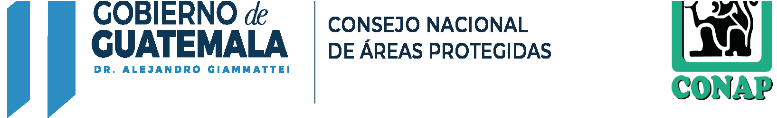 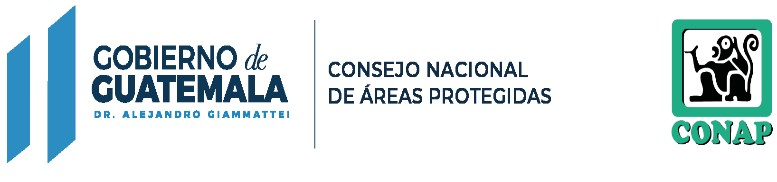 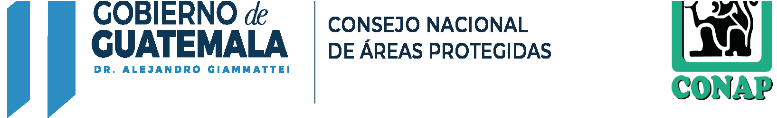 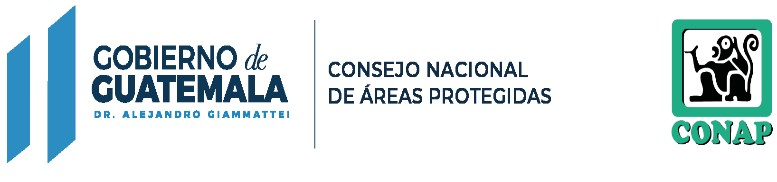 RESPONSABLE DE ACTUALIZACIÓN DE INFORMACIÓN: ALBA IMELDA ESTRADA QUEVEDO MES REPORTADO: MARZO 2023(ARTÍCULO 10, NUMERAL 4, LEY DE ACCESO A LA INFORMACIÓN PÚBLICA)DIRECCIÓN DE RECURSOS HUMANOS DIRECTORA A.I.: JAQUELINE ROXANA ROSALES MEJÍA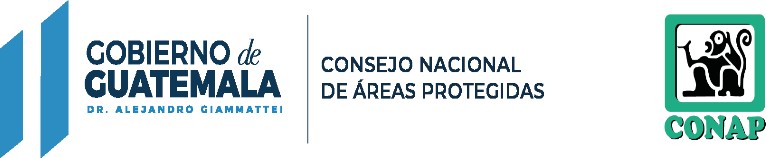 RESPONSABLE DE ACTUALIZACIÓN DE INFORMACIÓN: ALBA IMELDA ESTRADA QUEVEDO MES REPORTADO: MARZO 2023(ARTÍCULO 10, NUMERAL 4, LEY DE ACCESO A LA INFORMACIÓN PÚBLICA)DIRECCIÓN DE RECURSOS HUMANOS DIRECTORA A.I.: JAQUELINE ROXANA ROSALES MEJÍARESPONSABLE DE ACTUALIZACIÓN DE INFORMACIÓN: ALBA IMELDA ESTRADA QUEVEDO MES REPORTADO: MARZO 2023(ARTÍCULO 10, NUMERAL 4, LEY DE ACCESO A LA INFORMACIÓN PÚBLICA)wDIRECCIÓN DE RECURSOS HUMANOS DIRECTORA A.I.: JAQUELINE ROXANA ROSALES MEJÍARESPONSABLE DE ACTUALIZACIÓN DE INFORMACIÓN: ALBA IMELDA ESTRADA QUEVEDO MES REPORTADO: MARZO 2023(ARTÍCULO 10, NUMERAL 4, LEY DE ACCESO A LA INFORMACIÓN PÚBLICA)DIRECCIÓN DE RECURSOS HUMANOS DIRECTORA A.I.: JAQUELINE ROXANA ROSALES MEJÍA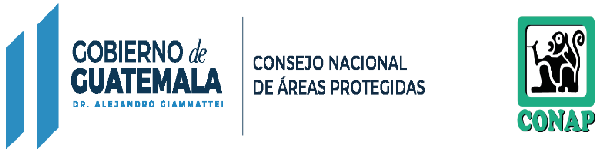 RESPONSABLE DE ACTUALIZACIÓN DE INFORMACIÓN: ALBA IMELDA ESTRADA QUEVEDO MES REPORTADO: MARZO 2023(ARTÍCULO 10, NUMERAL 4, LEY DE ACCESO A LA INFORMACIÓN PÚBLICA)NO.RENGLÓN PRESUPUESTARIONOMBRES Y APELLIDOSPUESTOSUELDO BASESUELDO BASECOMPLEMENTO PERSONALCOMPLEMENTO PERSONALBONO POR ANTIGÜEDADBONO POR ANTIGÜEDADBONO MONETARIOBONO MONETARIOBONO AJUSTE POR MODIFICACIONES AL SALARIO MÍNIMOBONO AJUSTE POR MODIFICACIONES AL SALARIO MÍNIMOBONO MONETARIO POR AJUSTE AL SALARIO MÍNIMOBONIFICACIÓN PROFESIONALBONIFICACIÓN PROFESIONALBONIFICACIÓN ACUERDO 66-2000 Y 37-2001BONIFICACIÓN ACUERDO 66-2000 Y 37-2001GASTOS DE REPRESENTACIÓNGASTOS DE REPRESENTACIÓNTOTAL MENSUALTOTAL MENSUALOBSERVACIONESVIATICOS AL INTERIORVIATICOS AL INTERIOR1´011AIRAM ANDREA LOPEZ ROULETASESOR PROFESIONALESPECIALIZADO IIQ5,835.00Q-Q-Q3,800.00Q-Q375.00Q250.00Q-Q10,260.00-2´011ALBA IMELDA ESTRADA QUEVEDOASESOR PROFESIONALESPECIALIZADO IIQ5,835.00Q-Q-Q3,800.00Q-Q375.00Q250.00Q-Q10,260.00-3´011ANGELITA AZUCENA SOZA AGUILARASESOR PROFESIONALESPECIALIZADO IIQ5,835.00Q-Q-Q3,800.00Q-Q375.00Q250.00Q-Q10,260.00-4´011CARLA LILIANA CHACON MONTERROZOASESOR PROFESIONALESPECIALIZADO IIQ5,835.00Q-Q-Q3,800.00Q-Q375.00Q250.00Q-Q10,260.00-5´011CARLOS ARMANDO WAY PERNILLOASESOR PROFESIONALESPECIALIZADO IIQ5,835.00Q-Q-Q3,800.00Q-Q375.00Q250.00Q-Q10,260.00-6´011CARLOS LEONEL MARTINEZ LOPEZASESOR PROFESIONALESPECIALIZADO IIQ5,835.00Q-Q-Q3,800.00Q-Q375.00Q250.00Q-Q10,260.00-7´011CAROLINA COCON AJUCHANASESOR PROFESIONALESPECIALIZADO IIQ5,835.00Q-Q-Q3,800.00Q-Q375.00Q250.00Q-Q10,260.00-8´011DIETER HANS MEHLBAUM YANEZASESOR PROFESIONALESPECIALIZADO IIQ5,835.00Q-Q-Q3,800.00Q-Q375.00Q250.00Q-Q10,260.00-9´011GELIN DALILA GARCIA DUBONASESOR PROFESIONALESPECIALIZADO IIQ5,835.00Q-Q-Q3,800.00Q-Q375.00Q250.00Q-Q10,260.00---10´011HAMILTON SAMUEL TEVALAN DE LEONASESOR PROFESIONALESPECIALIZADO IIQ5,835.00Q-Q-Q3,800.00Q-Q375.00Q250.00Q-Q10,260.00---11´011LEIDY KARINA ROSALESPROFESIONAL IIIQ7,379.82Q-Q-Q5,892.86Q-Q491.07Q-Q13,763.7511´011LUCILA SIOMARA PEREZ LOPEZASESOR PROFESIONALESPECIALIZADO IIQ5,835.00Q-Q-Q3,800.00Q-Q375.00Q250.00Q-Q10,260.00---12´011MARGOTH LAURA CAROLINA CRUZNAVICHOCASESOR PROFESIONALESPECIALIZADO IIQ5,835.00Q-Q-Q3,800.00Q-Q375.00Q250.00Q-Q10,260.00---13´011MARINA LILIANA GARCIA TZIRINASESOR PROFESIONALESPECIALIZADO IIQ5,835.00Q-Q-Q3,800.00Q-Q375.00Q250.00Q-Q10,260.00---14´011MILDRED ANABELLA ARANGO BARRIOSASESOR PROFESIONALESPECIALIZADO IIQ5,835.00Q-Q-Q3,800.00Q-Q375.00Q250.00Q-Q10,260.00---15´011MILTON ROLANDO CABRERA BELLOSOASESOR PROFESIONALESPECIALIZADO IIQ5,835.00Q-Q-Q3,800.00Q-Q375.00Q250.00Q-Q10,260.00---16´011MIRIAM BEATRIZ QUIÑONEZ HARANZENASESOR PROFESIONALESPECIALIZADO IIQ5,835.00Q-Q-Q3,800.00Q-Q375.00Q250.00Q-Q10,260.00---17´011OLGA RAQUEL AGUILAR MARTINEZASESOR PROFESIONALESPECIALIZADO IIQ5,835.00Q-Q-Q3,800.00Q-Q375.00Q250.00Q-Q10,260.00---18´011RAFAEL ALBERTO BARRIOS DE LEONASESOR PROFESIONALESPECIALIZADO IIQ5,835.00Q-Q-Q3,800.00Q-Q375.00Q250.00Q-Q10,260.00---19´011SERGIO ALEJANDRO ROLANDO BALANGONZALEZASESOR PROFESIONALESPECIALIZADO IIQ5,835.00Q-Q-Q3,800.00Q-Q375.00Q250.00Q-Q10,260.00---20´011WALTER ADRIAN RUIZ ALVARADOASESOR PROFESIONALESPECIALIZADO IIQ5,835.00Q-Q-Q3,800.00Q-Q375.00Q250.00Q-Q10,260.00-Q607.0021´011MARINA LETICIA LOPEZ SINCAL DE CAPASESOR PROFESIONALESPECIALIZADO IVQ6,759.00Q-Q-Q3,800.00Q-Q375.00Q250.00Q-Q11,184.00---22´011MARLIN ALEJANDRA GEORGE PORTILLOASESOR PROFESIONALESPECIALIZADO IVQ6,759.00Q-Q-Q3,800.00Q-Q375.00Q250.00Q-Q11,184.00--23´011MIRLA AZUCENA TAQUE LOPEZASESOR PROFESIONALESPECIALIZADO IVQ6,759.00Q-Q-Q3,800.00Q-Q375.00Q250.00Q-Q11,184.00--24´011AROLDO ESTUARDO CANO JORDANASISTENTE PROFESIONAL IVQ2,441.00Q-Q50.00Q2,400.00Q-Q-Q250.00Q-Q5,141.00-25´011CARLOS ALBERTO VELASQUEZ SOLISASISTENTE PROFESIONAL IVQ2,441.00Q-Q-Q2,400.00Q-Q-Q250.00Q-Q5,091.00-26´011HECTOR DAVID ESTRADA MONROYASISTENTE PROFESIONAL IVQ2,441.00Q-Q-Q2,400.00Q-Q-Q250.00Q-Q5,091.00--27´011HENNER GUILLERMO REYES KILCANASISTENTE PROFESIONAL IVQ2,441.00Q-Q-Q2,400.00Q-Q-Q250.00Q-Q5,091.00--28´011JOSE DAVID ILLESCAS TURUYASISTENTE PROFESIONAL IVQ2,441.00Q-Q-Q2,400.00Q-Q-Q250.00Q-Q5,091.00--29´011MARLON ERNESTO VASQUEZ PIMENTELASISTENTE PROFESIONAL IVQ2,441.00Q-Q-Q2,400.00Q-Q-Q250.00Q-Q5,091.00--30´011PEDRO ROBERTO MARTINEZ SAENZASISTENTE PROFESIONAL IVQ2,441.00Q-Q-Q2,400.00Q-Q-Q250.00Q-Q5,091.00--32´011RODOLFO DANIEL ALQUIJAY CRUZASISTENTE PROFESIONAL IVQ2,441.00Q-Q-Q2,400.00Q-Q-Q250.00Q-Q5,091.00--33´011SAMY RUBYL PALACIOS VILLATOROASISTENTE PROFESIONAL IVQ2,441.00Q1,200.00Q-Q2,400.00Q-Q-Q250.00Q-Q6,291.00--34´011SERGIO DAVID HERNANDEZ GOMEZASISTENTE PROFESIONAL IVQ2,441.00Q-Q-Q2,400.00Q-Q-Q250.00Q-Q5,091.00--35´011TANNIA PAOLA SANDOVAL GALEANOASISTENTE PROFESIONAL IVQ2,441.00Q-Q-Q2,400.00Q-Q-Q250.00Q-Q5,091.00--36´011VICTOR ALFONSO MENENDEZ PORRESASISTENTE PROFESIONAL IVQ2,441.00Q-Q-Q2,400.00Q-Q-Q250.00Q-Q5,091.00--37´011WALTER MAYORGA MONTERROSOASISTENTE PROFESIONAL IVQ2,441.00Q-Q-Q2,400.00Q-Q-Q250.00Q-Q5,091.00--38´011WILBER JOVAN RODRIGUEZ MOLINAASISTENTE PROFESIONAL IVQ2,441.00Q-Q-Q2,400.00Q-Q-Q250.00Q-Q5,091.00--39´011BASILIO SILVESTRE LOPEZDIRECTOR TÉCNICO IIQ10,261.00Q-Q-Q4,000.00Q-Q375.00Q250.00Q-Q14,886.00-40´011GLORIA MARINA APEN GONZALEZ DEMEJIADIRECTOR TÉCNICO IIQ10,261.00Q-Q-Q4,000.00Q-Q375.00Q250.00Q-Q14,886.00--41´011LUIS MANUEL LIMA GUILLENDIRECTOR TÉCNICO IIQ10,261.00Q-Q-Q4,000.00Q-Q375.00Q250.00Q-Q14,886.00--42´011MERLE ALEJANDRA FERNANDEZGAMARRODIRECTOR TÉCNICO IIQ10,261.00Q-Q-Q4,000.00Q-Q375.00Q250.00Q-Q14,886.00--43´011MONICA LUCIA BARILLAS RODASDIRECTOR TÉCNICO IIQ10,261.00Q-Q-Q4,000.00Q-Q375.00Q250.00Q-Q14,886.00-44´011BYRON RAFAEL ORELLANA SANDOVALDIRECTOR TÉCNICO IIQ10,261.00Q-Q-Q4,000.00Q-Q375.00Q250.00Q-Q14,886.00--45´011ANA MARIA ALVARADO JUAREZPROFESIONAL IQ3,295.00Q-Q-Q2,000.00Q-Q-Q250.00Q-Q5,545.00-46´011LESTER KENNETH JUAREZ HERNANDEZPROFESIONAL IQ3,295.00Q-Q-Q2,000.00Q-Q375.00Q250.00Q-Q5,920.00-47´011SERGIO RAUL MARTINEZ CALLEJASPROFESIONAL IQ3,295.00Q-Q-Q2,000.00Q-Q-Q250.00Q-Q5,545.00--48´011ONDINA DEL ROSARIO CHAVIN TESUCUNPROFESIONAL IIQ3,525.00Q-Q-Q2,000.00Q-Q-Q250.00Q-Q5,775.00--49´011SUSANA BEATRIZ HERNANDEZ ALFAROPROFESIONAL IIIQ3,757.00Q-Q-Q3,000.00Q-Q-Q250.00Q-Q7,007.00--50´011ANGELICA MIROSLAVA RODRIGUEZORDOÑEZSECRETARIO EJECUTIVO IQ1,286.00Q-Q50.00Q1,500.00Q-Q200.00Q-Q250.00Q-Q3,286.00-51´011NORMA PATRICIA ESPINOZA HERNANDEZSECRETARIO EJECUTIVO VQ1,682.00Q-Q-Q2,000.00Q-Q-Q250.00Q-Q3,932.00--52´011SANDRA BATZ YATSECRETARIO EJECUTIVO VQ1,682.00Q-Q-Q2,000.00Q-Q-Q250.00Q-Q3,932.00--53´011ALONSO ALEJANDRO MERIDA CARDONATÉCNICO IIIQ1,460.00Q-Q-Q2,000.00Q-Q-Q250.00Q-Q3,710.00-54´011AURA CELINA RAMIREZ FLORESTÉCNICO IIIQ1,460.00Q-Q-Q2,000.00Q-Q-Q250.00Q-Q3,710.00-55´011CARLOS RAUL PALMA MAGAÑATÉCNICO IIIQ1,460.00Q600.00Q75.00Q1,500.00Q-Q-Q250.00Q-Q3,885.00-56´011EDGAR EMILIO CASTAÑEDA TOLEDOTÉCNICO IIIQ1,460.00Q-Q-Q2,000.00Q-Q-Q250.00Q-Q3,710.00--57´011ERWIN ROLANDO DELGADO RIALTÉCNICO IIIQ1,460.00Q-Q-Q2,000.00Q-Q-Q250.00Q-Q3,710.00--58´011FLOR DE MARIA TELLO DEL VALLETÉCNICO IIIQ1,460.00Q-Q35.00Q1,500.00Q-Q-Q250.00Q-Q3,245.00--59´011HECTOR WALDEMAR XOL CACAOTÉCNICO IIIQ1,460.00Q-Q-Q2,000.00Q-Q-Q250.00Q-Q3,710.00--60´011HUGO FERNANDO TIUL PEREZTÉCNICO IIIQ1,460.00Q-Q-Q2,000.00Q-Q-Q250.00Q-Q3,710.00--61´011LOURDES WALESKA FIGUEROA TORRESTÉCNICO IIIQ1,460.00Q-Q-Q2,000.00Q-Q-Q250.00Q-Q3,710.00--62´011LUIS ALBERTO TOLEDO VASQUEZTÉCNICO IIIQ1,460.00Q-Q-Q2,000.00Q-Q-Q250.00Q-Q3,710.00--63´011LUISA FERNANDA MUÑOZ PAIZTÉCNICO IIIQ1,460.00Q-Q-Q2,000.00Q-Q-Q250.00Q-Q3,710.00--64´011MARINA EVELYN YANISSA IXCAMPARICTZICTÉCNICO IIIQ1,460.00Q-Q-Q2,000.00Q-Q-Q250.00Q-Q3,710.00--65´011ORLANDO ARQUIMIDES COTTO CACEROSTÉCNICO IIIQ1,460.00Q-Q-Q2,000.00Q-Q-Q250.00Q-Q3,710.00--66´011PABLO SAMUEL LOPEZ CAALTÉCNICO IIIQ1,460.00Q-Q-Q2,000.00Q-Q-Q250.00Q-Q3,710.00--67´011SAMUEL HUMBERTO MENDEZ CATUNTÉCNICO IIIQ1,460.00Q-Q-Q2,000.00Q-Q-Q250.00Q-Q3,710.00--68´011YOSELYN PAMELA MONTERROSORODRIGUEZTÉCNICO IIIQ1,460.00Q-Q-Q2,000.00Q-Q-Q250.00Q-Q3,710.00--69´011NORA ELISA RAMOS VALENZUELAGONZÁLEZ DE VALENZUELATÉCNICO PROFESIONAL IQ1,575.00Q485.00Q75.00Q1,500.00Q-Q-Q250.00Q3,885.00--70´011ABELARDO CHUB XUCTRABAJADOR ESPECIALIZADO IIIQ1,168.00Q-Q50.00Q1,400.00Q300.00Q200.00Q-Q250.00Q-Q3,368.00-71´011ABELINO XOL TIULTRABAJADOR ESPECIALIZADO IIIQ1,168.00Q-Q50.00Q1,400.00Q300.00Q200.00Q-Q250.00Q-Q3,368.00-72´011ADOLFO PEREZ TECTRABAJADOR ESPECIALIZADO IIIQ1,168.00Q-Q50.00Q1,400.00Q300.00Q200.00Q-Q250.00Q-Q3,368.00-73´011ADRIAN ANIBAL MAGALLON KILKANTRABAJADOR ESPECIALIZADO IIIQ1,168.00Q-Q50.00Q1,400.00Q300.00Q200.00Q-Q250.00Q-Q3,368.00-75´011ALBERTO GUADALUPE VASQUEZ OXCALTRABAJADOR ESPECIALIZADO IIIQ1,168.00Q-Q50.00Q1,400.00Q300.00Q200.00Q-Q250.00Q-Q3,368.00-76´011ALBERTO MAQUIN CAALTRABAJADOR ESPECIALIZADO IIIQ1,168.00Q-Q50.00Q1,400.00Q300.00Q200.00Q-Q250.00Q-Q3,368.00-77´011ALBERTO POP CHOCTRABAJADOR ESPECIALIZADO IIIQ1,168.00Q-Q50.00Q1,400.00Q300.00Q200.00Q-Q250.00Q-Q3,368.00-78´011ALBERTO RAX POPTRABAJADOR ESPECIALIZADO IIIQ1,168.00Q-Q50.00Q1,400.00Q300.00Q200.00Q-Q250.00Q-Q3,368.00-79´011ALFONSO RAX CHUBTRABAJADOR ESPECIALIZADO IIIQ1,168.00Q-Q50.00Q1,400.00Q300.00Q200.00Q-Q250.00Q-Q3,368.00-80´011ALFONZO PEREZTRABAJADORESPECIALIZADO IIIQ1,168.00Q-Q75.00Q1,400.00Q300.00Q200.00Q-Q250.00Q-Q3,393.00-81´011ALFREDO CHOC CUZTRABAJADORESPECIALIZADO IIIQ1,168.00Q-Q50.00Q1,400.00Q300.00Q200.00Q-Q250.00Q-Q3,368.00-82´011ALLAN MIGDAEL YAXCAL GARCIATRABAJADORESPECIALIZADO IIIQ1,168.00Q-Q35.00Q1,400.00Q300.00Q200.00Q-Q250.00Q-Q3,353.00-83´011AMBROSIO HERNANDEZ IXCAYAUTRABAJADOR ESPECIALIZADO IIIQ1,168.00Q-Q50.00Q1,400.00Q300.00Q200.00Q-Q250.00Q-Q3,368.00-84´011AMILCAR ISAIAS COC MACZTRABAJADOR ESPECIALIZADO IIIQ1,168.00Q-Q50.00Q1,400.00Q300.00Q200.00Q-Q250.00Q-Q3,368.00-85´011ANDRES LOPEZ GARCIATRABAJADOR ESPECIALIZADO IIIQ1,168.00Q-Q50.00Q1,400.00Q300.00Q200.00Q-Q250.00Q-Q3,368.00-87´011ANGELICA MARIA PEREZ ALBEÑOTRABAJADOR ESPECIALIZADO IIIQ1,168.00Q-Q50.00Q1,400.00Q300.00Q200.00Q-Q250.00Q-Q3,368.00-88´011ANIBAL JOEL JUAREZ PINELOTRABAJADOR ESPECIALIZADO IIIQ1,168.00Q-Q50.00Q1,400.00Q300.00Q200.00Q-Q250.00Q-Q3,368.00-89´011ANIBAL PEREZ ESCALANTETRABAJADOR ESPECIALIZADO IIIQ1,168.00Q-Q50.00Q1,400.00Q300.00Q200.00Q-Q250.00Q-Q3,368.00-90´011ANIBAL ROLANDO MENDEZ LOPEZTRABAJADOR ESPECIALIZADO IIIQ1,168.00Q-Q50.00Q1,400.00Q300.00Q200.00Q-Q250.00Q-Q3,368.00-91´011ANTONIO FEDERICO TZAJ Y TZAJTRABAJADOR ESPECIALIZADO IIIQ1,168.00Q-Q50.00Q1,400.00Q300.00Q200.00Q-Q250.00Q-Q3,368.00-92´011ARMANDO DÍAZ RÁMOSTRABAJADORESPECIALIZADO IIIQ1,168.00Q-Q-Q1,400.00Q-Q500.00Q-Q250.00Q-Q3,318.00--93´011ARNALDO BA CAALTRABAJADORESPECIALIZADO IIIQ1,168.00Q-Q-Q1,400.00Q-Q500.00Q-Q250.00Q-Q3,318.00--94´011ARTURO LEON GENISTRABAJADORESPECIALIZADO IIIQ1,168.00Q-Q75.00Q1,400.00Q300.00Q200.00Q-Q250.00Q-Q3,393.00-95´011AUGUSTO DIAZ LOPEZTRABAJADOR ESPECIALIZADO IIIQ1,168.00Q-Q50.00Q1,400.00Q300.00Q200.00Q-Q250.00Q-Q3,368.00-96´011AUGUSTO OXOM MOTRABAJADOR ESPECIALIZADO IIIQ1,168.00Q-Q50.00Q1,400.00Q300.00Q200.00Q-Q250.00Q-Q3,368.00-97´011AXEL GEOVANI ACUÑA ARRIAZATRABAJADORESPECIALIZADO IIIQ1,168.00Q-Q-Q1,400.00Q-Q500.00Q-Q250.00Q-Q3,318.00--98´011BACILIO ALONZO ENRIQUEZTRABAJADOR ESPECIALIZADO IIIQ1,168.00Q-Q50.00Q1,400.00Q300.00Q200.00Q-Q250.00Q-Q3,368.00-100´011BELIZARIO TORRES MORALESTRABAJADOR ESPECIALIZADO IIIQ1,168.00Q-Q50.00Q1,400.00Q300.00Q200.00Q-Q250.00Q-Q3,368.00-101´011BELTRAN VASQUEZ LOPEZTRABAJADOR ESPECIALIZADO IIIQ1,168.00Q-Q50.00Q1,400.00Q300.00Q200.00Q-Q250.00Q-Q3,368.00-103´011BENJAMIN CUCUL CHOCOJTRABAJADOR ESPECIALIZADO IIIQ1,168.00Q-Q50.00Q1,400.00Q300.00Q200.00Q-Q250.00Q-Q3,368.00-105´011BERNARDINO VELASQUEZ GRIJALVATRABAJADOR ESPECIALIZADO IIIQ1,168.00Q-Q50.00Q1,400.00Q300.00Q200.00Q-Q250.00Q-Q3,368.00-106´011BERNARDO CHILIN MORANTRABAJADOR ESPECIALIZADO IIIQ1,168.00Q-Q50.00Q1,400.00Q300.00Q200.00Q-Q250.00Q-Q3,368.00-108´011CARLOS ENRIQUE ICAL RIVERATRABAJADOR ESPECIALIZADO IIIQ1,168.00Q-Q50.00Q1,400.00Q300.00Q200.00Q-Q250.00Q-Q3,368.00-110´011CARLOS MANUEL CHATA REQUENATRABAJADOR ESPECIALIZADO IIIQ1,168.00Q-Q50.00Q1,400.00Q300.00Q200.00Q-Q250.00Q-Q3,368.00-112´011CARMEN JOB HERRERA JACINTOTRABAJADOR ESPECIALIZADO IIIQ1,168.00Q-Q50.00Q1,400.00Q300.00Q200.00Q-Q250.00Q-Q3,368.00-113´011CESAR AUGUSTO GONZALEZ ECHEVERRIATRABAJADOR ESPECIALIZADO IIIQ1,168.00Q-Q50.00Q1,400.00Q300.00Q200.00Q-Q250.00Q-Q3,368.00-114´011CESAR AUGUSTO HERNANDEZ MENENDEZTRABAJADOR ESPECIALIZADO IIIQ1,168.00Q-Q50.00Q1,400.00Q300.00Q200.00Q-Q250.00Q-Q3,368.00-115´011CESAR AUGUSTO PACAY CHENTRABAJADOR ESPECIALIZADO IIIQ1,168.00Q-Q50.00Q1,400.00Q300.00Q200.00Q-Q250.00Q-Q3,368.00-116´011CESAR AUGUSTO RAMOS GOMEZTRABAJADOR ESPECIALIZADO IIIQ1,168.00Q-Q50.00Q1,400.00Q300.00Q200.00Q-Q250.00Q-Q3,368.00-117´011CRISTOBAL DE JESUS POP CUCULTRABAJADOR ESPECIALIZADO IIIQ1,168.00Q-Q50.00Q1,400.00Q300.00Q200.00Q-Q250.00Q-Q3,368.00-118´011DAVID CHUB POPTRABAJADOR ESPECIALIZADO IIIQ1,168.00Q-Q50.00Q1,400.00Q300.00Q200.00Q-Q250.00Q-Q3,368.00-119´011DAVID ELIAS ALONZO ORTIZTRABAJADOR ESPECIALIZADO IIIQ1,168.00Q-Q50.00Q1,400.00Q300.00Q200.00Q-Q250.00Q-Q3,368.00-120´011DAVID MISAEL PAN CAJBONTRABAJADOR ESPECIALIZADO IIIQ1,168.00Q-Q50.00Q1,400.00Q300.00Q200.00Q-Q250.00Q-Q3,368.00-121´011DEMETRIO RACANCOJ MARINTRABAJADORESPECIALIZADO IIIQ1,168.00Q-Q-Q1,400.00Q300.00Q200.00Q-Q250.00Q-Q3,318.00-122´011DIEGO BERNABE QUIXCHAN ACOSTATRABAJADORESPECIALIZADO IIIQ1,168.00Q-Q50.00Q1,400.00Q300.00Q200.00Q-Q250.00Q-Q3,368.00-123´011DIEGO CHACOM SOBENTRABAJADORESPECIALIZADO IIIQ1,168.00Q-Q75.00Q1,400.00Q300.00Q200.00Q-Q250.00Q-Q3,393.00-124´011DOMINGO ALFONSO MENDOZA QUIACAINTRABAJADORESPECIALIZADO IIIQ1,168.00Q-Q75.00Q1,400.00Q300.00Q200.00Q-Q250.00Q-Q3,393.00-125´011DOMINGO CULUM PORONTRABAJADORESPECIALIZADO IIIQ1,168.00Q-Q50.00Q1,400.00Q300.00Q200.00Q-Q250.00Q-Q3,368.00--126´011DOMINGO LUIS CHAN SINTURIONTRABAJADORESPECIALIZADO IIIQ1,168.00Q-Q75.00Q1,400.00Q300.00Q200.00Q-Q250.00Q-Q3,393.00--127´011EDGAR ARNOLDO CAAL COYTRABAJADORESPECIALIZADO IIIQ1,168.00Q-Q75.00Q1,400.00Q300.00Q200.00Q-Q250.00Q-Q3,393.00--128´011EDGAR AUGUSTO CHATA CHANTRABAJADORESPECIALIZADO IIIQ1,168.00Q-Q75.00Q1,400.00Q300.00Q200.00Q-Q250.00Q-Q3,393.00--129´011EDI IVAN OROZCO LOPEZTRABAJADORESPECIALIZADO IIIQ1,168.00Q-Q-Q1,400.00Q300.00Q200.00Q-Q250.00Q-Q3,318.00--130´011EDIS ARNOLDO GREGORIO OLIVARESTRABAJADOR ESPECIALIZADO IIIQ1,168.00Q-Q50.00Q1,400.00Q300.00Q200.00Q-Q250.00Q-Q3,368.00--131´011EDWIN EZEQUIEL VIN IXCOYTRABAJADOR ESPECIALIZADO IIIQ1,168.00Q-Q50.00Q1,400.00Q300.00Q200.00Q-Q250.00Q-Q3,368.00--132´011EDY ROCAEL PUGA CANOTRABAJADORESPECIALIZADO IIIQ1,168.00Q-Q75.00Q1,400.00Q300.00Q200.00Q-Q250.00Q-Q3,393.00--133´011ELDER ALONZO CASTAÑEDA MONTALVANTRABAJADOR ESPECIALIZADO IIIQ1,168.00Q-Q50.00Q1,400.00Q300.00Q200.00Q-Q250.00Q-Q3,368.00--134´011ELIAS ISRAEL POP CUCULTRABAJADOR ESPECIALIZADO IIIQ	1,168.00Q	-Q	50.00Q	1,400.00Q	300.00Q	200.00Q	-Q	250.00Q	-Q	3,368.00--135´011ELIAS RODAS ALBEÑOTRABAJADORESPECIALIZADO IIIQ	1,168.00Q	-Q	50.00Q	1,400.00Q	300.00Q	200.00Q	-Q	250.00Q	-Q	3,368.00--136´011ELIAS TIUL CABRERATRABAJADORESPECIALIZADO IIIQ	1,168.00Q	-Q	75.00Q	1,400.00Q	300.00Q	200.00Q	-Q	250.00Q	-Q	3,393.00--137´011ELMAR FAIRO YOC CIPRIANOTRABAJADORESPECIALIZADO IIIQ	1,168.00Q	-Q	50.00Q	1,400.00Q	300.00Q	200.00Q	-Q	250.00Q	-Q	3,368.00--138´011ELMER ADOLFO LOPEZ HICHOTRABAJADORESPECIALIZADO IIIQ	1,168.00Q	-Q	75.00Q	1,400.00Q	300.00Q	200.00Q	-Q	250.00Q	-Q	3,393.00--139´011ELMER ESTUARDO GARCIA LEONTRABAJADOR ESPECIALIZADO IIIQ	1,168.00Q	-Q	50.00Q	1,400.00Q	300.00Q	200.00Q	-Q	250.00Q	-Q	3,368.00--140´011ELMER RIGOBERTO TUN PANATRABAJADOR ESPECIALIZADO IIIQ	1,168.00Q	-Q	50.00Q	1,400.00Q	300.00Q	200.00Q	-Q	250.00Q	-Q	3,368.00--141´011EMILIO CHUB LUCTRABAJADOR ESPECIALIZADO IIIQ	1,168.00Q	-Q	50.00Q	1,400.00Q	300.00Q	200.00Q	-Q	250.00Q	-Q	3,368.00--142´011ERICK ARMANDO CAAL TOTTRABAJADOR ESPECIALIZADO IIIQ	1,168.00Q	-Q	50.00Q	1,400.00Q	300.00Q	200.00Q	-Q	250.00Q	-Q	3,368.00--143´011ERICK MAURICIO PINELO TULTRABAJADORESPECIALIZADO IIIQ	1,168.00Q	-Q	75.00Q	1,400.00Q	300.00Q	200.00Q	-Q	250.00Q	-Q	3,393.00--144´011ERICK OMAR DE LEON CRUZTRABAJADOR ESPECIALIZADO IIIQ	1,168.00Q	-Q	50.00Q	1,400.00Q	300.00Q	200.00Q	-Q	250.00Q	-Q	3,368.00--145´011ERICK OSWALDO CORNEL DIAZTRABAJADOR ESPECIALIZADO IIIQ	1,168.00Q	-Q	50.00Q	1,400.00Q	300.00Q	200.00Q	-Q	250.00Q	-Q	3,368.00--146´011ERNESTO ACTRABAJADOR ESPECIALIZADO IIIQ	1,168.00Q	-Q	50.00Q	1,400.00Q	300.00Q	200.00Q	-Q	250.00Q	-Q	3,368.00--147´011ESTEBAN AC XICOLTRABAJADOR ESPECIALIZADO IIIQ	1,168.00Q	-Q	50.00Q	1,400.00Q	300.00Q	200.00Q	-Q	250.00Q	-Q	3,368.00--148´011ESTEBAN DAMACIO ELIAS DIONICIOTRABAJADOR ESPECIALIZADO IIIQ	1,168.00Q	-Q	50.00Q	1,400.00Q	300.00Q	200.00Q	-Q	250.00Q	-Q	3,368.00--149´011ESTEBAN MATIAS RAMOSTRABAJADOR ESPECIALIZADO IIIQ	1,168.00Q	-Q	50.00Q	1,400.00Q	300.00Q	200.00Q	-Q	250.00Q	-Q	3,368.00--150´011EUNICE ELIZABETH BARRIENTOS RAMIREZTRABAJADORESPECIALIZADO IIIQ	1,168.00Q	-Q	35.00Q	1,400.00Q	300.00Q	200.00Q	-Q	250.00Q	-Q	3,353.00--151´011EVELIO ROMILIO REYES PEREZTRABAJADOR ESPECIALIZADO IIIQ	1,168.00Q	-Q	50.00Q	1,400.00Q	300.00Q	200.00Q	-Q	250.00Q	-Q	3,368.00--152´011FARITA MAYONI RODRIGUEZ TUT DE PAZTRABAJADORESPECIALIZADO IIIQ	1,168.00Q	-Q	75.00Q	1,400.00Q	300.00Q	200.00Q	-Q	250.00Q	-Q	3,393.00--153´011FAUSTO AROLDO CHOC MUÑOZTRABAJADOR ESPECIALIZADO IIIQ	1,168.00Q	-Q	50.00Q	1,400.00Q	300.00Q	200.00Q	-Q	250.00Q	-Q	3,368.00--154´011FELICIANO CAAL COCTRABAJADOR ESPECIALIZADO IIIQ	1,168.00Q	-Q	50.00Q	1,400.00Q	300.00Q	200.00Q	-Q	250.00Q	-Q	3,368.00--155´011FELIX HERIBERTO GARRIDO ACIGTRABAJADORESPECIALIZADO IIIQ	1,168.00Q	-Q	50.00Q	1,400.00Q	300.00Q	200.00Q	-Q	250.00Q	-Q	3,368.00--156´011FILADELFO CORTEZ SANTIAGOTRABAJADORESPECIALIZADO IIIQ	1,168.00Q	-Q	75.00Q	1,400.00Q	300.00Q	200.00Q	-Q	250.00Q	-Q	3,393.00--157´011FLORA HERMINIA MO POPTRABAJADORESPECIALIZADO IIIQ	1,168.00Q	-Q	35.00Q	1,400.00Q	300.00Q	200.00Q	-Q	250.00Q	-Q	3,353.00--158´011FRANCISCA BATZ QUECHETRABAJADORESPECIALIZADO IIIQ	1,168.00Q	-Q	35.00Q	1,400.00Q	300.00Q	200.00Q	-Q	250.00Q	-Q	3,353.00--159´011FRANCISCO PEREZ GENISTRABAJADORESPECIALIZADO IIIQ	1,168.00Q	-Q	75.00Q	1,400.00Q	300.00Q	200.00Q	-Q	250.00Q	-Q	3,393.00--160´011FRANKI RENÉ JÁCOME PÉREZTRABAJADORESPECIALIZADO IIIQ	1,168.00Q	-Q	-Q	1,400.00Q	-Q	500.00Q	-Q	250.00Q	-Q	3,318.00--161´011GADI NAPOLEÓN GARCÍA ACTRABAJADORESPECIALIZADO IIIQ	1,168.00Q	-Q	-Q	1,400.00Q	-Q	500.00Q	-Q	250.00Q	-Q	3,318.00--162´011GENARO XOL COCTRABAJADOR ESPECIALIZADO IIIQ	1,168.00Q	-Q	50.00Q	1,400.00Q	300.00Q	200.00Q	-Q	250.00Q	-Q	3,368.00--163´011GEOVANNI REYES MARTINEZ ESTRADATRABAJADORESPECIALIZADO IIIQ	1,168.00Q	-Q	50.00Q	1,400.00Q	300.00Q	200.00Q	-Q	250.00Q	-Q	3,368.00--165´011GLORIA ELIZABETH MACARIO PARADA DE GONZALEZTRABAJADOR ESPECIALIZADO IIIQ	1,168.00Q	-Q	50.00Q	1,400.00Q	300.00Q	200.00Q	-Q	250.00Q	-Q	3,368.00--166´011GLORIA IMELDA MEJIA CASTILLOTRABAJADOR ESPECIALIZADO IIIQ	1,168.00Q	-Q	50.00Q	1,400.00Q	300.00Q	200.00Q	-Q	250.00Q	-Q	3,368.00--167´011GREGORIO MAXIMILIANO LOPEZ AVILATRABAJADOR ESPECIALIZADO IIIQ	1,168.00Q	-Q	50.00Q	1,400.00Q	300.00Q	200.00Q	-Q	250.00Q	-Q	3,368.00--168´011HAROLDO CUZ BATRABAJADORESPECIALIZADO IIIQ	1,168.00Q	-Q	75.00Q	1,400.00Q	300.00Q	200.00Q	-Q	250.00Q	-Q	3,393.00--169´011HECTOR HUGO NOVA PALMATRABAJADORESPECIALIZADO IIIQ	1,168.00Q	-Q	-Q	1,400.00Q	300.00Q	200.00Q	-Q	250.00Q	-Q	3,318.00--170´011HEIDY LISBETH ALDANA PINELO DEGONZALEZTRABAJADORESPECIALIZADO IIIQ	1,168.00Q	-Q	75.00Q	1,400.00Q	300.00Q	200.00Q	-Q	250.00Q	-Q	3,393.00--171´011HENDRY ANTONIO BETANCOURT LOPEZTRABAJADOR ESPECIALIZADO IIIQ	1,168.00Q	-Q	50.00Q	1,400.00Q	300.00Q	200.00Q	-Q	250.00Q	-Q	3,368.00--172´011HERMELINDO GARCIA GARCIATRABAJADOR ESPECIALIZADO IIIQ	1,168.00Q	-Q	50.00Q	1,400.00Q	300.00Q	200.00Q	-Q	250.00Q	-Q	3,368.00--173´011HERMELINDO TIULTRABAJADOR ESPECIALIZADO IIIQ	1,168.00Q	-Q	50.00Q	1,400.00Q	300.00Q	200.00Q	-Q	250.00Q	-Q	3,368.00174´011HERMOGENES SACRAB CAJBONTRABAJADORESPECIALIZADO IIIQ	1,168.00Q	-Q	50.00Q	1,400.00Q	300.00Q	200.00Q	-Q	250.00Q	-Q	3,368.00--176´011HUMBERTO GARCIA MOLINATRABAJADOR ESPECIALIZADO IIIQ	1,168.00Q	-Q	50.00Q	1,400.00Q	300.00Q	200.00Q	-Q	250.00Q	-Q	3,368.00--177´011ILDA SANCHEZ SANCHEZTRABAJADOR ESPECIALIZADO IIIQ	1,168.00Q	-Q	50.00Q	1,400.00Q	300.00Q	200.00Q	-Q	250.00Q	-Q	3,368.00--180´011IZABEL CHE POONTRABAJADOR ESPECIALIZADO IIIQ	1,168.00Q	-Q	50.00Q	1,400.00Q	300.00Q	200.00Q	-Q	250.00Q	-Q	3,368.00--181´011JAIME BOTZOC CHUBTRABAJADOR ESPECIALIZADO IIIQ	1,168.00Q	-Q	50.00Q	1,400.00Q	300.00Q	200.00Q	-Q	250.00Q	-Q	3,368.00--182´011JAIME JOAQUIN RODRIGUEZ LOPEZTRABAJADOR ESPECIALIZADO IIIQ	1,168.00Q	-Q	50.00Q	1,400.00Q	300.00Q	200.00Q	-Q	250.00Q	-Q	3,368.00--184´011JAVIER XOL PUTULTRABAJADOR ESPECIALIZADO IIIQ	1,168.00Q	-Q	50.00Q	1,400.00Q	300.00Q	200.00Q	-Q	250.00Q	-Q	3,368.00--186´011JHONY MAURICIO TORALLA CUNILTRABAJADOR ESPECIALIZADO IIIQ	1,168.00Q	-Q	50.00Q	1,400.00Q	300.00Q	200.00Q	-Q	250.00Q	-Q	3,368.00--187´011JORGE ARTURO ZAC COHUOJTRABAJADOR ESPECIALIZADO IIIQ	1,168.00Q	-Q	50.00Q	1,400.00Q	300.00Q	200.00Q	-Q	250.00Q	-Q	3,368.00--188´011JORGE BATRABAJADOR ESPECIALIZADO IIIQ	1,168.00Q	-Q	50.00Q	1,400.00Q	300.00Q	200.00Q	-Q	250.00Q	-Q	3,368.00--189´011JORGE EMILIO SALINAS MANGANDITRABAJADOR ESPECIALIZADO IIIQ	1,168.00Q	-Q	50.00Q	1,400.00Q	300.00Q	200.00Q	-Q	250.00Q	-Q	3,368.00--191´011JORGE MANUEL MARCOS MARTINEZTRABAJADOR ESPECIALIZADO IIIQ	1,168.00Q	-Q	50.00Q	1,400.00Q	300.00Q	200.00Q	-Q	250.00Q	-Q	3,368.00--192´011JOSE ANGEL MORENO MARROQUINTRABAJADOR ESPECIALIZADO IIIQ	1,168.00Q	-Q	50.00Q	1,400.00Q	300.00Q	200.00Q	-Q	250.00Q	-Q	3,368.00--194´011JOSE DANILO JIMENEZ MENATRABAJADOR ESPECIALIZADO IIIQ	1,168.00Q	-Q	50.00Q	1,400.00Q	300.00Q	200.00Q	-Q	250.00Q	-Q	3,368.00--195´011JOSE ESTEBAN CHOLOM TECTRABAJADOR ESPECIALIZADO IIIQ	1,168.00Q	-Q	50.00Q	1,400.00Q	300.00Q	200.00Q	-Q	250.00Q	-Q	3,368.00--198´011JOSE MANUEL MENENDEZ CORDOVATRABAJADOR ESPECIALIZADO IIIQ	1,168.00Q	-Q	50.00Q	1,400.00Q	300.00Q	200.00Q	-Q	250.00Q	-Q	3,368.00--199´011JOSE RICARDO NOYOLA MARTINEZTRABAJADOR ESPECIALIZADO IIIQ	1,168.00Q	-Q	50.00Q	1,400.00Q	300.00Q	200.00Q	-Q	250.00Q	-Q	3,368.00--200´011JOSUE CAMPOS MENENDEZTRABAJADOR ESPECIALIZADO IIIQ	1,168.00Q	-Q	50.00Q	1,400.00Q	300.00Q	200.00Q	-Q	250.00Q	-Q	3,368.00--201´011JUAN CARLOS RODAS OLIVARESTRABAJADOR ESPECIALIZADO IIIQ	1,168.00Q	-Q	50.00Q	1,400.00Q	300.00Q	200.00Q	-Q	250.00Q	-Q	3,368.00--202´011JUAN FRANCISCO BARILLAS TUNTRABAJADOR ESPECIALIZADO IIIQ	1,168.00Q	-Q	50.00Q	1,400.00Q	300.00Q	200.00Q	-Q	250.00Q	-Q	3,368.00--203´011JUAN FRANCISCO LOPEZ CACERESTRABAJADOR ESPECIALIZADO IIIQ	1,168.00Q	-Q	50.00Q	1,400.00Q	300.00Q	200.00Q	-Q	250.00Q	-Q	3,368.00--205´011JUAN JOSE CUCUL CAALTRABAJADOR ESPECIALIZADO IIIQ	1,168.00Q	-Q	50.00Q	1,400.00Q	300.00Q	200.00Q	-Q	250.00Q	-Q	3,368.00--206´011JUAN LUIS GUZMAN MARTINEZTRABAJADOR ESPECIALIZADO IIIQ	1,168.00Q	-Q	50.00Q	1,400.00Q	300.00Q	200.00Q	-Q	250.00Q	-Q	3,368.00--207´011JUAN MANUEL ALVARADO RAMIREZTRABAJADOR ESPECIALIZADO IIIQ	1,168.00Q	-Q	50.00Q	1,400.00Q	300.00Q	200.00Q	-Q	250.00Q	-Q	3,368.00--208´011JUAN MARCOS SAQUICTRABAJADOR ESPECIALIZADO IIIQ	1,168.00Q	-Q	50.00Q	1,400.00Q	300.00Q	200.00Q	-Q	250.00Q	-Q	3,368.00--212´011JULIO RAFAEL RUANO MONTERROZOTRABAJADOR ESPECIALIZADO IIIQ	1,168.00Q	-Q	50.00Q	1,400.00Q	300.00Q	200.00Q	-Q	250.00Q	-Q	3,368.00--213´011KARINA ELIZABETH BARRIENTOS ESCOBARTRABAJADOR ESPECIALIZADO IIIQ	1,168.00Q	-Q	50.00Q	1,400.00Q	300.00Q	200.00Q	-Q	250.00Q	-Q	3,368.00--216´011LEONEL ANTONIO HERNANDEZ GALDAMEZTRABAJADOR ESPECIALIZADO IIIQ	1,168.00Q	-Q	50.00Q	1,400.00Q	300.00Q	200.00Q	-Q	250.00Q	-Q	3,368.00--217´011LESTER ESTUARDO ENRIQUEZTRABAJADOR ESPECIALIZADO IIIQ	1,168.00Q	-Q	50.00Q	1,400.00Q	300.00Q	200.00Q	-Q	250.00Q	-Q	3,368.00--219´011LUCIO PEREZ ALVAREZTRABAJADOR ESPECIALIZADO IIIQ	1,168.00Q	-Q	50.00Q	1,400.00Q	300.00Q	200.00Q	-Q	250.00Q	-Q	3,368.00--220´011LUIS TZUB PIZZATRABAJADOR ESPECIALIZADO IIIQ	1,168.00Q	-Q	50.00Q	1,400.00Q	300.00Q	200.00Q	-Q	250.00Q	-Q	3,368.00--221´011LUSBIN BELARMINO GARCIA SALVATIERRATRABAJADOR ESPECIALIZADO IIIQ	1,168.00Q	-Q	50.00Q	1,400.00Q	300.00Q	200.00Q	-Q	250.00Q	-Q	3,368.00--222´011MANUEL ANTONIO OCHOA MONTESTRABAJADOR ESPECIALIZADO IIIQ	1,168.00Q	-Q	50.00Q	1,400.00Q	300.00Q	200.00Q	-Q	250.00Q	-Q	3,368.00--223´011MANUEL ANTONIO SOBERANO GARCIATRABAJADOR ESPECIALIZADO IIIQ	1,168.00Q	-Q	50.00Q	1,400.00Q	300.00Q	200.00Q	-Q	250.00Q	-Q	3,368.00--225´011MANUEL CHUN CHENTRABAJADOR ESPECIALIZADO IIIQ	1,168.00Q	-Q	50.00Q	1,400.00Q	300.00Q	200.00Q	-Q	250.00Q	-Q	3,368.00--226´011MARCO ANTONIO POL RAMIREZTRABAJADOR ESPECIALIZADO IIIQ	1,168.00Q	-Q	50.00Q	1,400.00Q	300.00Q	200.00Q	-Q	250.00Q	-Q	3,368.00--228´011MARGARITO MARCOS CARRANZATRABAJADOR ESPECIALIZADO IIIQ	1,168.00Q	-Q	50.00Q	1,400.00Q	300.00Q	200.00Q	-Q	250.00Q	-Q	3,368.00--229´011MARIA DEL ROSARIO NAJERA MEJIATRABAJADOR ESPECIALIZADO IIIQ	1,168.00Q	-Q	50.00Q	1,400.00Q	300.00Q	200.00Q	-Q	250.00Q	-Q	3,368.00--230´011MARIO ABIEL GUARDADO MORALESTRABAJADOR ESPECIALIZADO IIIQ	1,168.00Q	-Q	50.00Q	1,400.00Q	300.00Q	200.00Q	-Q	250.00Q	-Q	3,368.00--231´011MARIO ALBINO SALGUERO SANDOVALTRABAJADOR ESPECIALIZADO IIIQ	1,168.00Q	-Q	50.00Q	1,400.00Q	300.00Q	200.00Q	-Q	250.00Q	-Q	3,368.00--232´011MARIO ALFONSO SALGUEROTRABAJADOR ESPECIALIZADO IIIQ	1,168.00Q	-Q	50.00Q	1,400.00Q	300.00Q	200.00Q	-Q	250.00Q	-Q	3,368.00--233´011MARIO RENE MENDEZ DUARTETRABAJADOR ESPECIALIZADO IIIQ	1,168.00Q	-Q	50.00Q	1,400.00Q	300.00Q	200.00Q	-Q	250.00Q	-Q	3,368.00--234´011MARLON ELIAS VASQUEZ JACINTOTRABAJADOR ESPECIALIZADO IIIQ	1,168.00Q	-Q	50.00Q	1,400.00Q	300.00Q	200.00Q	-Q	250.00Q	-Q	3,368.00--235´011MATEO LOPEZ GUZMANTRABAJADOR ESPECIALIZADO IIIQ	1,168.00Q	-Q	50.00Q	1,400.00Q	300.00Q	200.00Q	-Q	250.00Q	-Q	3,368.00--238´011MEILYN YOHANNA RODASTRABAJADOR ESPECIALIZADO IIIQ	1,168.00Q	-Q	50.00Q	1,400.00Q	300.00Q	200.00Q	-Q	250.00Q	-Q	3,368.00--239´011MELVIN ESTUARDO CAJBON CAALTRABAJADOR ESPECIALIZADO IIIQ	1,168.00Q	-Q	50.00Q	1,400.00Q	300.00Q	200.00Q	-Q	250.00Q	-Q	3,368.00--240´011MIGUEL ANGEL GARCIA BARRIENTOSTRABAJADOR ESPECIALIZADO IIIQ	1,168.00Q	-Q	50.00Q	1,400.00Q	300.00Q	200.00Q	-Q	250.00Q	-Q	3,368.00--241´011MIGUEL ANGEL HERNANDEZ PAREDEZTRABAJADOR ESPECIALIZADO IIIQ	1,168.00Q	-Q	50.00Q	1,400.00Q	300.00Q	200.00Q	-Q	250.00Q	-Q	3,368.00--242´011MIGUEL ANGEL MALDONADO GUTIERREZTRABAJADOR ESPECIALIZADO IIIQ	1,168.00Q	-Q	50.00Q	1,400.00Q	300.00Q	200.00Q	-Q	250.00Q	-Q	3,368.00--243´011MIGUEL ANGEL RAX DIAZTRABAJADOR ESPECIALIZADO IIIQ	1,168.00Q	-Q	50.00Q	1,400.00Q	300.00Q	200.00Q	-Q	250.00Q	-Q	3,368.00--244´011MIGUEL CAAL TIULTRABAJADOR ESPECIALIZADO IIIQ	1,168.00Q	-Q	50.00Q	1,400.00Q	300.00Q	200.00Q	-Q	250.00Q	-Q	3,368.00--245´011MIGUEL JEREMIAS CU CAALTRABAJADOR ESPECIALIZADO IIIQ	1,168.00Q	-Q	50.00Q	1,400.00Q	300.00Q	200.00Q	-Q	250.00Q	-Q	3,368.00--247´011MOISES CHOC CHABLETRABAJADOR ESPECIALIZADO IIIQ	1,168.00Q	-Q	50.00Q	1,400.00Q	300.00Q	200.00Q	-Q	250.00Q	-Q	3,368.00--248´011MOISES XOL BINTRABAJADOR ESPECIALIZADO IIIQ	1,168.00Q	-Q	50.00Q	1,400.00Q	300.00Q	200.00Q	-Q	250.00Q	-Q	3,368.00--249´011NELSON YOVANI LEMUS ESCOBARTRABAJADOR ESPECIALIZADO IIIQ	1,168.00Q	-Q	50.00Q	1,400.00Q	300.00Q	200.00Q	-Q	250.00Q	-Q	3,368.00--250´011NEPTALY ARIAS ARIASTRABAJADOR ESPECIALIZADO IIIQ	1,168.00Q	-Q	50.00Q	1,400.00Q	300.00Q	200.00Q	-Q	250.00Q	-Q	3,368.00--252´011NOE ORTEGA PEREZTRABAJADOR ESPECIALIZADO IIIQ	1,168.00Q	-Q	50.00Q	1,400.00Q	300.00Q	200.00Q	-Q	250.00Q	-Q	3,368.00--254´011OMERO RUANO CASTAÑEDATRABAJADOR ESPECIALIZADO IIIQ	1,168.00Q	-Q	50.00Q	1,400.00Q	300.00Q	200.00Q	-Q	250.00Q	-Q	3,368.00--257´011OSCAR ROGELIO ALVARADO COCTRABAJADOR ESPECIALIZADO IIIQ	1,168.00Q	-Q	50.00Q	1,400.00Q	300.00Q	200.00Q	-Q	250.00Q	-Q	3,368.00--258´011OSMUNDO CUELLAR OVANDOTRABAJADOR ESPECIALIZADO IIIQ	1,168.00Q	-Q	50.00Q	1,400.00Q	300.00Q	200.00Q	-Q	250.00Q	-Q	3,368.00--259´011OSMUNDO TRINIDAD RAMIREZTRABAJADOR ESPECIALIZADO IIIQ	1,168.00Q	-Q	50.00Q	1,400.00Q	300.00Q	200.00Q	-Q	250.00Q	-Q	3,368.00--261´011OVIDIO VENANCIO RODRIGUEZ PIMENTELTRABAJADOR ESPECIALIZADO IIIQ	1,168.00Q	-Q	50.00Q	1,400.00Q	300.00Q	200.00Q	-Q	250.00Q	-Q	3,368.00--263´011PETRONA LOPEZ ZUÑIGATRABAJADOR ESPECIALIZADO IIIQ	1,168.00Q	-Q	50.00Q	1,400.00Q	300.00Q	200.00Q	-Q	250.00Q	-Q	3,368.00--264´011PETRONILO MARROQUIN GODOYTRABAJADOR ESPECIALIZADO IIIQ	1,168.00Q	-Q	50.00Q	1,400.00Q	300.00Q	200.00Q	-Q	250.00Q	-Q	3,368.00--267´011RAUL MOCU CUCTRABAJADOR ESPECIALIZADO IIIQ	1,168.00Q	-Q	50.00Q	1,400.00Q	300.00Q	200.00Q	-Q	250.00Q	-Q	3,368.00--269´011RAYMUNDO APARICIO BARRIENTOSTRABAJADOR ESPECIALIZADO IIIQ	1,168.00Q	-Q	50.00Q	1,400.00Q	300.00Q	200.00Q	-Q	250.00Q	-Q	3,368.00--270´011REYES MANUEL BALONA HEREDIATRABAJADOR ESPECIALIZADO IIIQ	1,168.00Q	-Q	50.00Q	1,400.00Q	300.00Q	200.00Q	-Q	250.00Q	-Q	3,368.00--271´011RICARDO ADALY BERGANZATRABAJADOR ESPECIALIZADO IIIQ	1,168.00Q	-Q	50.00Q	1,400.00Q	300.00Q	200.00Q	-Q	250.00Q	-Q	3,368.00--272´011RICARDO CAAL BATRABAJADOR ESPECIALIZADO IIIQ	1,168.00Q	-Q	50.00Q	1,400.00Q	300.00Q	200.00Q	-Q	250.00Q	-Q	3,368.00--273´011RICARDO CHOC TIULTRABAJADOR ESPECIALIZADO IIIQ	1,168.00Q	-Q	50.00Q	1,400.00Q	300.00Q	200.00Q	-Q	250.00Q	-Q	3,368.00--274´011RICARDO QUIB CHOLOMTRABAJADOR ESPECIALIZADO IIIQ	1,168.00Q	-Q	50.00Q	1,400.00Q	300.00Q	200.00Q	-Q	250.00Q	-Q	3,368.00--275´011RICARDO SACTIC CHIOCTRABAJADOR ESPECIALIZADO IIIQ	1,168.00Q	-Q	50.00Q	1,400.00Q	300.00Q	200.00Q	-Q	250.00Q	-Q	3,368.00--276´011RIGOBERTO CHUB CAALTRABAJADOR ESPECIALIZADO IIIQ	1,168.00Q	-Q	50.00Q	1,400.00Q	300.00Q	200.00Q	-Q	250.00Q	-Q	3,368.00--277´011RINA DELY SOTO RAYMUNDOTRABAJADOR ESPECIALIZADO IIIQ	1,168.00Q	-Q	50.00Q	1,400.00Q	300.00Q	200.00Q	-Q	250.00Q	-Q	3,368.00--279´011ROBERTO TZALAM ASIGTRABAJADOR ESPECIALIZADO IIIQ	1,168.00Q	-Q	50.00Q	1,400.00Q	300.00Q	200.00Q	-Q	250.00Q	-Q	3,368.00--280´011RODOLFO COC POPTRABAJADOR ESPECIALIZADO IIIQ	1,168.00Q	-Q	50.00Q	1,400.00Q	300.00Q	200.00Q	-Q	250.00Q	-Q	3,368.00--281´011ROLANDO SHIOL CHOLOMTRABAJADOR ESPECIALIZADO IIIQ	1,168.00Q	-Q	50.00Q	1,400.00Q	300.00Q	200.00Q	-Q	250.00Q	-Q	3,368.00--282´011ROMAN EDIBERTO GARCIA IZAGUIRRETRABAJADOR ESPECIALIZADO IIIQ	1,168.00Q	-Q	50.00Q	1,400.00Q	300.00Q	200.00Q	-Q	250.00Q	-Q	3,368.00--284´011RONY LESTER MANZANERO CHITRABAJADOR ESPECIALIZADO IIIQ	1,168.00Q	-Q	50.00Q	1,400.00Q	300.00Q	200.00Q	-Q	250.00Q	-Q	3,368.00--287´011RUBEN BAUDILIO RAMIREZTRABAJADOR ESPECIALIZADO IIIQ	1,168.00Q	-Q	50.00Q	1,400.00Q	300.00Q	200.00Q	-Q	250.00Q	-Q	3,368.00--289´011RUDY SAUL CHAN BATABTRABAJADOR ESPECIALIZADO IIIQ	1,168.00Q	-Q	50.00Q	1,400.00Q	300.00Q	200.00Q	-Q	250.00Q	-Q	3,368.00--290´011RUDY SAUL COHUOJ CHAYAXTRABAJADOR ESPECIALIZADO IIIQ	1,168.00Q	-Q	50.00Q	1,400.00Q	300.00Q	200.00Q	-Q	250.00Q	-Q	3,368.00--291´011SALVADOR ARTURO NAVICHOC CHAVAJAYTRABAJADOR ESPECIALIZADO IIIQ	1,168.00Q	-Q	50.00Q	1,400.00Q	300.00Q	200.00Q	-Q	250.00Q	-Q	3,368.00--292´011SALVADOR TROCHES SALGUEROTRABAJADOR ESPECIALIZADO IIIQ	1,168.00Q	-Q	50.00Q	1,400.00Q	300.00Q	200.00Q	-Q	250.00Q	-Q	3,368.00--293´011SANDRA PATRICIA MATEO CAJASTRABAJADOR ESPECIALIZADO IIIQ	1,168.00Q	-Q	50.00Q	1,400.00Q	300.00Q	200.00Q	-Q	250.00Q	-Q	3,368.00--295´011SANTOS TOMAS PEREZ AGUSTINTRABAJADOR ESPECIALIZADO IIIQ	1,168.00Q	-Q	50.00Q	1,400.00Q	300.00Q	200.00Q	-Q	250.00Q	-Q	3,368.00--296´011SEBASTIAN CHUB ICOTRABAJADOR ESPECIALIZADO IIIQ	1,168.00Q	-Q	50.00Q	1,400.00Q	300.00Q	200.00Q	-Q	250.00Q	-Q	3,368.00--297´011SEBASTIAN TINUAR CIPRIANOTRABAJADOR ESPECIALIZADO IIIQ	1,168.00Q	-Q	50.00Q	1,400.00Q	300.00Q	200.00Q	-Q	250.00Q	-Q	3,368.00--298´011SERGIO DONIS LUCEROTRABAJADOR ESPECIALIZADO IIIQ	1,168.00Q	-Q	50.00Q	1,400.00Q	300.00Q	200.00Q	-Q	250.00Q	-Q	3,368.00--299´011SILVIA VICTORIA GARCIA ORTIZTRABAJADOR ESPECIALIZADO IIIQ	1,168.00Q	-Q	50.00Q	1,400.00Q	300.00Q	200.00Q	-Q	250.00Q	-Q	3,368.00--300´011SUSANA ELIZABETH TRIGUEROS LOPEZTRABAJADOR ESPECIALIZADO IIIQ	1,168.00Q	-Q	50.00Q	1,400.00Q	300.00Q	200.00Q	-Q	250.00Q	-Q	3,368.00--303´011TITO DIONICIO RAMIREZTRABAJADOR ESPECIALIZADO IIIQ	1,168.00Q	-Q	50.00Q	1,400.00Q	300.00Q	200.00Q	-Q	250.00Q	-Q	3,368.00--304´011TOMAS CAAL CHOCTRABAJADOR ESPECIALIZADO IIIQ	1,168.00Q	-Q	50.00Q	1,400.00Q	300.00Q	200.00Q	-Q	250.00Q	-Q	3,368.00--306´011WALTER GARCIA FELIPETRABAJADOR ESPECIALIZADO IIIQ	1,168.00Q	-Q	50.00Q	1,400.00Q	300.00Q	200.00Q	-Q	250.00Q	-Q	3,368.00--308´011WENDY AZUCENA CRUZ PINEDA DE RODRIGUEZTRABAJADOR ESPECIALIZADO IIIQ	1,168.00Q	-Q	50.00Q	1,400.00Q	300.00Q	200.00Q	-Q	250.00Q	-Q	3,368.00--309´011WENDY LILY GUZMAN HERRERATRABAJADOR ESPECIALIZADO IIIQ	1,168.00Q	-Q	50.00Q	1,400.00Q	300.00Q	200.00Q	-Q	250.00Q	-Q	3,368.00--310´011WENDY YADIRA GARCIA ARCINIEGATRABAJADOR ESPECIALIZADO IIIQ	1,168.00Q	-Q	50.00Q	1,400.00Q	300.00Q	200.00Q	-Q	250.00Q	-Q	3,368.00--311´011WILFREDO ALEXANDER TORALLA CUNILTRABAJADOR ESPECIALIZADO IIIQ	1,168.00Q	-Q	50.00Q	1,400.00Q	300.00Q	200.00Q	-Q	250.00Q	-Q	3,368.00--312´011WILLIAMS OTTONIEL AYALA MACZTRABAJADOR ESPECIALIZADO IIIQ	1,168.00Q	-Q	50.00Q	1,400.00Q	300.00Q	200.00Q	-Q	250.00Q	-Q	3,368.00--313´011WILMER ALEXANDER CAAL PEREZTRABAJADOR ESPECIALIZADO IIIQ	1,168.00Q	-Q	50.00Q	1,400.00Q	300.00Q	200.00Q	-Q	250.00Q	-Q	3,368.00--314´011YANUARIO ENRIQUE CHOLOM TECTRABAJADOR ESPECIALIZADO IIIQ	1,168.00Q	-Q	50.00Q	1,400.00Q	300.00Q	200.00Q	-Q	250.00Q	-Q	3,368.00--319´011ARNULFO VASQUEZ BLANCOTRABAJADOR ESPECIALIZADO IIIQ	1,168.00Q	-Q	50.00Q	1,400.00Q	300.00Q	200.00Q	-Q	250.00Q	-Q	3,368.00--320´011MELVIN ANTONIO AGUSTIN RIVERATRABAJADOR ESPECIALIZADO IIIQ	1,168.00Q	-Q	50.00Q	1,400.00Q	300.00Q	200.00Q	-Q	250.00Q	-Q	3,368.00--323´011CLAUDIA MARIBEL RODRIGUEZ HERNANDEZTRABAJADOR ESPECIALIZADO IIIQ	1,168.00Q	-Q	50.00Q	1,400.00Q	300.00Q	200.00Q	-Q	250.00Q	-Q	3,368.00-326´011MANUEL DE JESÚS GONZÁLEZ GÓMEZTRABAJADOR ESPECIALIZADO IIIQ	1,168.00Q	-Q	50.00Q	1,400.00Q	300.00Q	200.00Q	-Q	250.00Q	-Q	3,368.00-373´011MIGUEL ANGEL PITAN MISTITRABAJADOR ESPECIALIZADO IIIQ	1,168.00Q	-Q	50.00Q	1,400.00Q	300.00Q	200.00Q	-Q	250.00Q	-Q	3,368.00-NORENGLÓN PRESUPUESTARIONOMBRES Y APELLIDOSPUESTOSUELDO BASESUELDO BASEBONO MONETARIOBONO MONETARIOBONO PROFESIONALBONO PROFESIONALBONIFICACIÓN ACUERDO 66-2000 Y37-2001BONIFICACIÓN ACUERDO 66-2000 Y37-2001TOTAL DEVENGADOTOTAL DEVENGADOOBSERVACIONESVIATICOS AL INTERIOR1021DEYANIRA SALOMÉ DE LEÓN LIMADELEGADO ADMINISTRATIVO REGIONAL ALTIPLANO CENTRALQ2,500.00Q3,000.00Q375.00Q250.00Q6,125.00--2021IRMA IRENE SACALXOT MORENO DE OROZCODELEGADO ADMINISTRATIVO REGIONAL ALTIPLANO OCCIDENTALQ2,500.00Q3,000.00Q-Q250.00Q5,750.00-3021BLANCA EMILIA LÓPEZ HERNÁNDEZDELEGADO ADMINISTRATIVO REGIONAL-COSTA SURQ2,500.00Q3,000.00Q-Q250.00Q5,750.00-4021VÍCTOR MANUEL PARADA MELÉNDREZENCARGADO DE TRANSPORTESQ4,750.00Q3,000.00Q-Q250.00Q8,000.00-5021MANUEL EDUARDO RAMOS MARTÍNEZENCARGADO DE ORDENAMIENTO TERRITORIAL DEL -SIGAPQ13,000.00Q2,000.00Q375.00Q250.00Q15,625.00-6021ANDRES CAAL CHALIBENCARGADO PARQUE NACIONAL RIO DULCEQ9,750.00Q2,000.00Q-Q250.00Q12,000.00-7021ILEANA MARIBEL ZACARÍAS ACEVEDODELEGADO ADMINISTRATIVO NORORIENTEQ2,500.00Q3,000.00Q375.00Q250.00Q6,125.00-8021HUGO LEONEL RAMÍREZ GONZÁLEZENCARGADO ADMINISTRATIVO-ORIENTE (ZACAPA)Q2,500.00Q3,000.00Q-Q250.00Q5,750.00-9021LUIS ENRIQUE MARTÍNEZ VÁSQUEZENCARGADO DE SUR ORIENTEQ13,000.00Q2,000.00Q-Q250.00Q15,250.00-10021JONI ARTURO BARRAZA DIAZENCARGADO DE CONTABILIDADQ5,750.00Q3,250.00Q-Q250.00Q9,250.00-11021MANUEL ESTUARDO ESTRADA FUENTESENCARGADO DE INVENTARIOSQ5,750.00Q2,000.00Q-Q250.00Q8,000.00-12021MARÍA LUISA EQUITÉ YOCAUXILIAR FINANCIEROQ3,750.00Q2,000.00Q-Q250.00Q6,000.00-13021ANDREA HEINEMANN MOLINA DE GUZMANDELEGADO ADMINISTRATIVO LAS VERAPACESQ3,000.00Q3,000.00Q375.00Q250.00Q6,625.00-14021EDGAR LEONEL JACINTO LÓPEZENCARGADO DE LAS SUB-REGIONAL LAS VERAPACESQ8,000.00Q3,500.00Q375.00Q250.00Q12,125.00-15021KEVIN GIOVANNI COLMENAREZ CORTEZANALISTA DE PRESUPUESTOQ4,550.00Q3,000.00Q-Q250.00Q7,800.00-16021JOSÉ DAVID BARILLAS LECHUGAENCARGADO DE COSTA SURQ13,000.00Q2,000.00Q375.00Q250.00Q15,625.00-17021ERIKA DEL CARMEN MONZÓN SIQUEAUXILIAR DE COMPRASQ3,000.00Q3,000.00Q-Q250.00Q6,250.00-18021WILLIAMS ALEXANDER RAMOS OROZCOENCARGADO DE COMPRAS DE LA -UNIFON-Q5,750.00Q3,250.00Q-Q250.00Q9,250.00-19021ANA PAOLA DUQUE TORRES DE ORTÍZDELEGADO ADMINISTRATIVO REGIONAL METROPOLITANAQ3,000.00Q3,000.00Q-Q250.00Q6,250.00-20021MILTON DEMETRIO ORREGO AGUIRREAUXILIAR DE COBROQ2,250.00Q2,000.00Q-Q250.00Q4,500.00-21021ENA LUCRECIA BARRERA PIRIRAUXILIAR DE COBROQ2,250.00Q2,000.00Q-Q250.00Q4,500.00-22021RUBELIO BARRERA TRIGUEROSENCARGADO DE COBRO PETÉNQ3,875.00Q2,000.00Q-Q250.00Q6,125.00-23021EDVIN AROLDO RAMIREZ VILLALOBOSENCARGADO DEL PARQUE NACIONAL LAGUNA DEL TIGRE -PNLT-Q13,000.00Q2,000.00Q375.00Q250.00Q15,625.0024021OMAR ALEKSIS AMBROSIO LÓPEZANALISTA DE RECURSOS HUMANOSQ4,750.00Q3,000.00Q-Q250.00Q8,000.00Q609.0025021JOSE FERNANDO TORRES PAIZANALISTA DE COMPRASQ5,750.00Q2,000.00Q-Q250.00Q8,000.00-26021MARIA ALEJANDRA CIFUENTES RECINOSANALISTA FINANCIERAQ4,550.00Q3,000.00Q250.00Q7,800.0027021WALTER ALEXANDER SOLANO DIVASANALISTA DE SUELDOSQ1,761.29Q1,161.29Q145.16Q96.77Q3,164.5128021JOSUÉ ANGEL ALEXANDER HERRERA PAREDESENCARGADO DE TESORERÍAQ5,750.00Q3,250.00Q375.00Q250.00Q9,625.0029021SILVIA ROCIO DE LOS ANGELES CONTRERAS LOPEZAUXILIAR DE COBROQ2,250.00Q2,000.00Q250.00Q4,500.0030021IRENE CAROLINA GARCÍA CRUZENCARGADO ADMINISTRATIVO FINANCIERO PETÉNQ6,750.00Q3,000.00Q375.00Q250.00Q10,375.00Q556.00NORENGLÓN PRESUPUESTARIONOMBRES Y APELLIDOSPUESTOSUELDO BASEBONO PROFESIONALBONIFICACIÓN ACUERDO 66-2000 Y 37-2001TOTAL DEVENGADOOBSERVACIONESVIATICOS AL INTERIOR1022JORGE STEVE GARCÍA MURALLESDIRECTOR EJECUTIVO IIIQ	20,000.00Q	375.00Q	250.00Q	20,625.00--2022JOSÉ LUIS ECHEVERRÍA TELLODIRECTOR EJECUTIVO IIIQ	20,000.00Q	375.00Q	250.00Q	20,625.00--3022ANA LUISA DE LEON NORIEGA DE RIZZODIRECTOR EJECUTIVO IIIQ	20,000.00Q	375.00Q	250.00Q	20,625.00--4022HARRY ERICK WAIGHT ZETINASUB-DIRECTOR EJECUTIVO IIQ	13,000.00Q	375.00Q	250.00Q	13,625.00--5022MAURICIO MILIAN CÓRDOVASUB-DIRECTOR EJECUTIVO IIQ	13,000.00Q	375.00Q	250.00Q	13,625.00--6022EDGAR OBDULIO CAPPA ROSALESSUB-DIRECTOR EJECUTIVO IIQ	13,000.00Q	375.00Q	250.00Q	13,625.00-Q	1,841.007022ENRIQUE FILEMON MÉRIDA CASTILLOSUB-DIRECTOR EJECUTIVO IIQ	13,000.00Q	-Q	250.00Q	13,250.00--8022RAFAÉL ARCENIO CEBALLOS SOLARESSUB-DIRECTOR EJECUTIVO IIQ	13,000.00Q	375.00Q	250.00Q	13,625.00--9022RUTILIO ALAN ADALBERTO GONZALES DÍAZSUB-DIRECTOR EJECUTIVO IIQ	13,000.00Q	-Q	250.00Q	13,250.00--10022ROSA LILIANA HERNÁNDEZ TECUSUB-DIRECTOR EJECUTIVO IIQ	8,000.00Q	375.00Q	250.00Q	8,625.00--11022DAVID SAMUEL ESTACUY COJULUMDIRECTOR EJECUTIVO IIQ	15,000.00Q	375.00Q	250.00Q	15,625.00--12022IVAN ELVIN ORLANDO CABRERA ERMITAÑODIRECTOR EJECUTIVO IIQ	15,000.00Q	375.00Q	250.00Q	15,625.00--13022JUAN CARLOS MAYORGA CHACÓNDIRECTOR EJECUTIVO IIIQ	20,000.00Q	375.00Q	250.00Q	20,625.00--14022NANCY CAROLINA FUNES DE LEÓN DE AYALASUB-DIRECTOR EJECUTIVO IIIQ	15,000.00Q	375.00Q	250.00Q	15,625.00-Q	215.0015022JUAN ABEL SANDOVAL YATDIRECTOR EJECUTIVO IIIQ	20,000.00Q	375.00Q	250.00Q	20,625.00--16022LUIS ELIEZER PERALTA SAENZDIRECTOR EJECUTIVO IIQ	15,000.00Q	375.00Q	250.00Q	15,625.00--17022PABLO CÉSAR VALDÉZ AGUÍLARDIRECTOR EJECUTIVO IIQ	15,000.00Q	375.00Q	250.00Q	15,625.00--18022CHRISTIAN EDUARDO DOMINGUEZ MORALESDIRECTOR EJECUTIVO IIQ	15,000.00Q	375.00Q	250.00Q	15,625.00--19022JORGE MARIO VÁSQUEZ KILKÁNSUB-DIRECTOR EJECUTIVO IIQ	13,000.00Q	375.00Q	250.00Q	13,625.00--20022CARLOS ENRIQUE GODOY LIEREDIRECTOR EJECUTIVO IIIQ	20,000.00Q	375.00Q	250.00Q	20,625.00--21022EVELYN MAGALY ESCOBAR CASTAÑEDASUB-DIRECTOR EJECUTIVO IIQ	10,300.00Q	375.00Q	250.00Q	10,925.00--22022JOSÉ PABLO ALBERTO PACHECO TESUCUNSUB-DIRECTOR EJECUTIVO IIIQ	10,300.00Q	375.00Q	250.00Q	10,925.00--23022LOURDES DEL ROSARIO ESCOBEDO LOPEZDIRECTOR EJECUTIVO IIIQ	20,000.00Q	375.00Q	250.00Q	20,625.00--24022APOLINARIO CORDOVA ALVAREZDIRECTOR EJECUTIVO IIIQ	20,000.00Q	375.00Q	250.00Q	20,625.00--25022CARLOS RAFAEL CASTELLANOS PINELOSUBDIRECTOR EJECUTIVO IIQ	13,000.00Q	375.00Q	250.00Q	13,625.00--26022ELDER MANRIQUE FIGUEROA RODRIGUEZDIRECTOR EJECUTIVO IVQ	25,000.00Q	375.00Q	250.00Q	25,625.00--27022FERNANDO SAMUEL REYES ALONZODIRECTOR EJECUTIVO IVQ	25,000.00Q	375.00Q	250.00Q	25,625.00--28022OSCAR REYNALDO ZUÑIGA CAMBARASUBDIRECTOR EJECUTIVO IIQ	13,000.00Q	375.00Q	250.00Q	13,625.00--29022MARVIN OSWALDO HERNANDEZ MONTERROSOSUB-DIRECTOR EJECUTIVO IIQ	13,000.00Q	375.00Q	250.00Q	13,625.00--30022CLAUDIA MARIA DE LOS ANGELES CABRERA ORTIZSUB-DIRECTOR EJECUTIVO IIQ	13,000.00Q	375.00Q	250.00Q	13,625.00--31022ADRIAN JOSUE GALVEZ MORALESSUB-DIRECTOR EJECUTIVO IIIQ	20,000.00Q	375.00Q	250.00Q	20,625.00--32022ADA ARELY TELLO FLORESDIRECTOR EJECUTIVO IIIQ	20,000.00Q	375.00Q	250.00Q	20,625.00--NORENGLÓN PRESUPUESTARIONOMBRES Y APELLIDOSSERVICIOS PRESTADOSHONORARIOSHONORARIOSVIGENCIA DE CONTRATACIÓNOBSERVACIONESRECONOCIMIENTO DE GASTOS1´029CARLOS ENRIQUE HURTADO ARRIAGASERVICIOS TÉCNICOS ADMINISTRATIVOSQ6,000.0005-01-2023 AL 30-04-20232´029DÁMARIS YESENIA ESQUIVEL MARROQUÍNSERVICIOS PROFESIONALES ADMINISTRATIVOSQ15,000.0005-01-2023 AL 30-04-20233´029SILVIA BEATRÍZ FLORES REYESSERVICIOS PROFESIONALES ADMINISTRATIVOSQ10,000.0005-01-2023 AL 30-04-20234´029CLAUDIA JULISSA CASTRO RODRÍGUEZSERVICIOS TÉCNICOS ADMINISTRATIVOSQ5,000.0005-01-2023 AL 30-04-20235´029GILMA ALEJANDRA GÓMEZ HERRERASERVICIOS TÉCNICOS EN ANÁLISIS GEOESPACIALQ5,000.0005-01-2023 AL 30-04-20236´029RAÚL ALFONSO ALVAREZ PÉREZSERVICIOS TÉCNICOS EN ANÁLISIS GEOESPACIALQ8,000.0005-01-2023 AL 30-04-20237´029HELEN ADRIANA LARIOS GUERREROSERVICIOS PROFESIONALES PARA EL DESARROLLO DEL -SIGAP-Q8,000.0005-01-2023 AL 30-04-20238´029JORGE MARIO MUÑOZ JUÁREZSERVICIOS TÉCNICOS PARA EL DESARROLLO DEL -SIGAP-Q6,000.0005-01-2023 AL 30-04-2023NORENGLÓN PRESUPUESTARIONOMBRES Y APELLIDOSSERVICIOS PRESTADOSHONORARIOSHONORARIOSVIGENCIA DE CONTRATACIÓNOBSERVACIONESRECONOCIMIENTO DE GASTOS9´029MARÍA DENISSE CORDÓN ZUÑIGASERVICIOS TÉCNICOS PARA EL DESARROLLO DEL -SIGAP-Q8,000.0005-01-2023 AL 30-04-202310´029SAMUEL CAMEY CURRUCHICHSERVICIOS PROFESIONALES PARA EL DESARROLLO DEL -SIGAP-Q10,000.0005-01-2023 AL 30-04-202311´029CANDY ROXANA GIRÓN CABRERASERVICIOS PROFESIONALES EN EDUCACIÓN PARA EL DESARROLLO SOSTENIBLEQ7,000.0005-01-2023 AL 30-04-202312´029FERNANDO ANTONIO PRIETO LARASERVICIOS TÉCNICOS ADMINISTRATIVOSQ7,000.0005-01-2023 AL 30-04-202313´029ILIANA LUCÍA RIVERA OLIVASERVICIOS PROFESIONALES EN EDUCACIÓN PARA EL DESARROLLO SOSTENIBLEQ7,000.0005-01-2023 AL 30-04-202314´029ANDREA ISABEL SANTIZO SANTIZOSERVICIOS TÉCNICOS ADMINISTRATIVOSQ4,000.0005-01-2023 AL 30-04-202315´029DAAVID ABRAHAM CONTRERAS TREJOSERVICIOS TÉCNICOS EN MANEJO DE BOSQUES Y VIDA SILVESTREQ7,000.0005-01-2023 AL 30-04-202316´029ERIK FERNANDO ALVARADO ORELLANASERVICIOS TÉCNICOS EN MANEJO DE BOSQUESQ8,000.0005-01-2023 AL 30-04-202317´029MANUEL ALEJANDRO COLINDRES ORELLANASERVICIOS TÉCNICOS EN MANEJO DE BOSQUES Y VIDA SILVESTREQ7,000.0005-01-2023 AL 30-04-2023NORENGLÓN PRESUPUESTARIONOMBRES Y APELLIDOSSERVICIOS PRESTADOSHONORARIOSHONORARIOSVIGENCIA DE CONTRATACIÓNOBSERVACIONESRECONOCIMIENTO DE GASTOS18´029SIOMARA ANAITÉ CALDERON BARILLASSERVICIOS TÉCNICOS EN MANEJO DE BOSQUES Y VIDA SILVESTREQ8,000.0005-01-2023 AL 30-04-202319´029AURA PATRICIA CRUZ LÓPEZSERVICIOS PROFESIONALES EN ASESORÍA JURÍDICA LABORALQ15,000.0005-01-2023 AL 30-04-202320´029MYRNA ELIZABETH LEMUS LEMUS DE RUÍZSERVICIOS TÉCNICOS EN RECURSOS HUMANOSQ7,000.0005-01-2023 AL 30-04-202321´029JOSELITO DURIBAL SÁNCHEZ MORENOSERVICIOS TÉCNICOS EN TECNOLOGÍAS DE LA INFORMACIÓNQ7,000.0005-01-2023 AL 30-04-202322´029PEDRO TOMÁS MEJÍA TOLSERVICIOS TÉCNICOS EN TECNOLOGÍAS DE LA INFORMACIÓNQ5,000.0005-01-2023 AL 30-04-202323´029LESLIE MELISA OJEDA CABRERASERVICIOS PROFESIONALES EN VALORACIÓN Y CONSERVACIÓN DE LA DIVERSIDAD BIOLÓGICAQ10,000.0005-01-2023 AL 30-04-202324´029JUAN MIGUEL QUIÑONEZ GUZMÁNSERVICIOS PROFESIONALES EN VALORACIÓN Y CONSERVACIÓN DE LA DIVERSIDAD BIOLÓGICAQ10,000.0005-01-2023 AL 30-04-202325´029ELSA LEONELA MAURICIO (ÚNICO APELLIDO)SERVICIOS TÉCNICOS EN ASUNTOS JURÍDICOSQ10,000.0005-01-2023 AL 30-04-202326´029JOSÉ ANTONIO SANTIAGO ESCOBARSERVICIOS TÉCNICOS ADMINISTRATIVOSQ13,000.0005-01-2023 AL 30-04-2023NORENGLÓN PRESUPUESTARIONOMBRES Y APELLIDOSSERVICIOS PRESTADOSHONORARIOSHONORARIOSVIGENCIA DE CONTRATACIÓNOBSERVACIONESRECONOCIMIENTO DE GASTOSRECONOCIMIENTO DE GASTOS27´029CARMEN MAGALI LÓPEZ ROMERO DE DÍAZSERVICIOS TÉCNICOS EN ASUNTOS JURÍDICOSQ7,000.0005-01-2023 AL 30-04-202328´029DOUGLAS ISMAEL ALVAREZ (único apellido)SERVICIOS PROFESIONALES EN ASUNTOS JURÍDICOSQ10,000.0005-01-2023 AL 30-04-202329´029OSMAN ANIBAL LÓPEZ MILIANSERVICIOS TÉCNICOS EN ASUNTOS JURÍDICOSQ6,000.0005-01-2023 AL 30-04-202330´029YAZMÍN DE JESÚS OBANDO MILIÁN DE CUSTODIOSERVICIOS TÉCNICOS EN ASUNTOS JURÍDICOSQ7,000.0005-01-2023 AL 30-04-202331´029ANGIE MISHEL ALVARADO PÉREZ DE CHINCHILLASERVICIOS TÉCNICOS ASUNTOS JURÍDICOSQ7,000.0005-01-2023 AL 30-04-202332´029SERGIO DAVID VASQUEZ PAIZSERVICIOS TÉCNICOS EN ASUNTOS TÉCNICOS REGIONALESQ8,000.0005-01-2023 AL 30-04-2023Q686.0033´029DIEGO ANTONIO SILVA SANTIZOSERVICIOS TÉCNICOS EN COMUNICACIÓN SOCIAL, RELACIONES PÚBLICAS Y PROTOCOLOQ8,000.0005-01-2023 AL 30-04-202334´029LUISANA MIROSLAVA PAZ ARÉVALO DE SCHEELSERVICIOS PROFESIONALES EN COMUNICACIÓN SOCIAL, RELACIONES PÚBLICAS Y PROTOCOLOQ13,500.0005-01-2023 AL 30-04-202335´029NORMA YADIRA JÓJ PUÁCSERVICIOS PROFESIONALES EN COMUNICACIÓN SOCIAL, RELACIONES PÚBLICAS Y PROTOCOLOQ8,000.0005-01-2023 AL 30-04-2023NORENGLÓN PRESUPUESTARIONOMBRES Y APELLIDOSSERVICIOS PRESTADOSHONORARIOSHONORARIOSVIGENCIA DE CONTRATACIÓNOBSERVACIONESRECONOCIMIENTO DE GASTOS36´029GLENDIN LORENA ELIAS MORALESSERVICIOS PROFESIONALES EN COOPERACIÓN NACIONAL E INTERNACIONALQ8,000.0005-01-2023 AL 30-04-202337´029OSCAR RAFAEL RIVERA PADILLASERVICIOS TÉCNICOS EN COOPERACIÓN NACIONAL E INTERNACIONALQ8,000.0005-01-2023 AL 30-04-202338´029YORDY KEVIN RUGGERI FRAATZ RAMOSSERVICIOS TÉCNICOS ADMINISTRATIVOSQ5,000.0005-01-2023 AL 30-04-202339´029DAVID ELADIO VARGAS NISTHALSERVICIOS TÉCNICOS EN PLANIFICACIÓNQ9,000.0005-01-2023 AL 30-04-202340´029PAULO CÉSAR ORTIZ BÁSERVICIOS PROFESIONALES EN PLANIFICACIÓNQ10,000.0005-01-2023 AL 30-04-202341´029MARICARMEN GONZÁLEZ MAZARIEGOS DE RAMÍREZSERVICIOS TÉCNICOS PARA EL DESARROLLO DEL -SIGAP-Q6,500.0005-01-2023 AL 30-04-202342´029EDIN FERNANDO ESTRADA CASTROSERVICIOS TÉCNICOS EN MANEJO DE BOSQUES Y VIDA SILVESTREQ6,500.0005-01-2023 AL 30-04-202343´029FRANCISCO VARGAS BACSERVICIOS TÉCNICOS PARA EL DESARROLLO DEL -SIGAP-Q7,000.0005-01-2023 AL 30-04-202344´029HEBER ELIAZAR GONZALEZ CORONADOSERVICIOS TÉCNICOS PARA EL DESARROLLO DEL -SIGAP-Q6,000.0005-01-2023 AL 30-04-2023NORENGLÓN PRESUPUESTARIONOMBRES Y APELLIDOSSERVICIOS PRESTADOSHONORARIOSHONORARIOSVIGENCIA DE CONTRATACIÓNOBSERVACIONESRECONOCIMIENTO DE GASTOS45´029HECTOR RENNATO PORRES MOLINASERVICIOS PROFESIONALES EN MANEJO DE BOSQUES Y VIDA SILVESTREQ8,000.0005-01-2023 AL 30-04-202346´029MICHAEL LEONEL ANDRES LEAL YATSERVICIOS TÉCNICOS EN MANEJO DE BOSQUES Y VIDA SILVESTREQ6,000.0005-01-2023 AL 30-04-202347´029CARLOS ENRIQUE PÉREZ PAZSERVICIOS TÉCNICOS EN MANEJO DE BOSQUES Y VIDA SILVESTREQ6,500.0005-01-2023 AL 30-04-202348´029CARLOS MIGUEL MORALES CONDESERVICIOS TÉCNICOS EN MANEJO DE BOSQUES Y VIDA SILVESTREQ7,000.0005-01-2023 AL 30-04-202349´029TERESA NOEMÍ GALINDO LORENZO DE GONZALEZSERVICIOS PROFESIONALES EN ASUNTOS JURÍDICOSQ8,000.0005-01-2023 AL 30-04-202350´029EDWIN WILLIAM CHOPÉN POZSERVICIOS PROFESIONALES PARA EL DESARROLLO DEL -SIGAP-Q8,000.0005-01-2023 AL 30-04-202351´029GLENDY PAOLA ASUNCIÓN CUTZAL CHAVAJAYSERVICIOS TÉCNICOS PARA EL DESARROLLO DEL -SIGAP-Q7,000.0005-01-2023 AL 30-04-202352´029FRANCISCO JOSÉ FAJARDO (UNICO APELLIDO)SERVICIOS PROFESIONALES PARA EL DESARROLLO DEL -SIGAP-Q10,000.0005-01-2023 AL 30-04-202353´029GERMAN DESIDERIO GARCIA MORALESSERVICIOS TÉCNICOS EN VALORACIÓN Y CONSERVACIÓN DE LA DIVERSIDAD BIOLÓGICAQ8,000.0005-01-2023 AL 30-04-2023NORENGLÓN PRESUPUESTARIONOMBRES Y APELLIDOSSERVICIOS PRESTADOSHONORARIOSHONORARIOSVIGENCIA DE CONTRATACIÓNOBSERVACIONESRECONOCIMIENTO DE GASTOS54´029JACKELINE LEONELA SALAS MAZARIEGOSSERVICIOS PROFESIONALES EN VALORACIÓN Y CONSERVACIÓN DE LA DIVERSIDAD BIOLÓGICAQ7,000.0005-01-2023 AL 30-04-202355´029JUAN CARLOS DÍAZ MÉNDEZSERVICIOS TÉCNICOS EN MANEJO DE BOSQUES Y VIDA SILVESTREQ7,000.0005-01-2023 AL 30-04-202356´029NEHEMÍAS RODERICO GONZÁLEZ MÉRIDASERVICIOS TÉCNICOS EN MANEJO DE BOSQUES Y VIDA SILVESTREQ8,000.0005-01-2023 AL 30-04-202357´029ESTUARDO LENIN GARCÍA ZEASERVICIOS TÉCNICOS EN ASUNTOS JURÍDICOSQ8,000.0005-01-2023 AL 30-04-202358´029FRANKLIN ARMANDO AMBROSIO VELASERVICIOS TÉCNICOS EN GESTIÓN AMBIENTALQ6,000.0005-01-2023 AL 30-04-202359´029KATTYE RUBY VICENTE ALVARADOSERVICIOS TÉCNICOS EN ASUNTOS JURÍDICOSQ7,000.0005-01-2023 AL 30-04-202360´029LUDWIG JOHANÁN CABRERA ERMITAÑOSERVICIOS TÉCNICOS PARA EL DESARROLLO DEL -SIGAP-Q7,000.0005-01-2023 AL 30-04-202361´029MONICA IVONNE URBINA GARCÍASERVICIOS TÉCNICOS EN GESTIÓN AMBIENTALQ7,000.0005-01-2023 AL 30-04-202362´029VICTOR HUGO DE LEÓN HUERTASSERVICIOS TÉCNICOS EN ASUNTOS JURÍDICOSQ6,000.0005-01-2023 AL 30-04-2023NORENGLÓN PRESUPUESTARIONOMBRES Y APELLIDOSSERVICIOS PRESTADOSHONORARIOSHONORARIOSVIGENCIA DE CONTRATACIÓNOBSERVACIONESRECONOCIMIENTO DE GASTOS63´029VICTOR MANUEL OLIVA PONCESERVICIOS TÉCNICOS EN GESTIÓN AMBIENTALQ6,000.0005-01-2023 AL 30-04-202364´029ALVARO FRANCISCO MARTÍNEZ RODRÍGUEZSERVICIOS TÉCNICOS COMO ENLACE MUNICIPALQ7,000.0005-01-2023 AL 30-04-202365´029DELFINO DE JESUS HERRERA CARRILLOSERVICIOS PROFESIONALES PARA EL DESARROLLO DEL -SIGAP-Q8,000.0005-01-2023 AL 30-04-202366´029ESDRAS ABIMAEL BARRIOS PÉREZSERVICIOS PROFESIONALES EN MANEJO DE BOSQUES Y VIDA SILVESTREQ8,000.0005-01-2023 AL 30-04-202367´029FRANCISCO ORTÍZ GÓMEZSERVICIOS TÉCNICOS PARA EL DESARROLLO DEL -SIGAP-Q7,000.0005-01-2023 AL 30-04-202368´029HENRY MARCELINO MONTEJO CÁRDENASSERVICIOS TÉCNICOS EN CONTROL Y PROTECCIÓNQ6,500.0005-01-2023 AL 30-04-202369´029CLAUDIA YAMILETH MEJÍA CASTRO DE RAMÍREZSERVICIOS PROFESIONALES ADMINISTRATIVOSQ8,000.0005-01-2023 AL 30-04-202370´029DOUGLAS DANILO MEJÍA VALENZUELASERVICIOS TÉCNICOS EN MANEJO FORESTALQ6,000.0005-01-2023 AL 30-04-202371´029EDDY ARIEL SAAVEDRA MÉNDEZSERVICIOS TÉCNICOS EN MANEJO DE BOSQUES Y VIDA SILVESTREQ6,000.0005-01-2023 AL 30-04-2023NORENGLÓN PRESUPUESTARIONOMBRES Y APELLIDOSSERVICIOS PRESTADOSHONORARIOSHONORARIOSVIGENCIA DE CONTRATACIÓNOBSERVACIONESRECONOCIMIENTO DE GASTOS72´029GISELA MARISOL RODRIGUEZ SERRATOSERVICIOS PROFESIONALES EN ASUNTOS JURÍDICOSQ10,000.0005-01-2023 AL 30-04-202373´029HENDRYC OBED ACEVEDO CATALÁNSERVICIOS TÉCNICOS PARA EL DESARROLLO DEL -SIGAP-Q9,000.0005-01-2023 AL 30-04-202374´029JAIME RENE CRUZ (UNICO APELLIDO)SERVICIOS PROFESIONALES PARA EL DESARROLLO DEL -SIGAP-Q8,000.0005-01-2023 AL 30-04-202375´029JAZMIN LISETH VALDEZ MENDEZSERVICIOS TÉCNICOS EN ANÁLISIS GEOESPACIALQ7,000.0005-01-2023 AL 30-04-202376´029JORGE MAURICIO WARREN ESMENJAUDSERVICIOS PROFESIONALES PARA EL DESARROLLO DEL -SIGAP-Q10,000.0005-01-2023 AL 30-04-202377´029JULIAN ALONSO SERRATO RODRÍGUEZSERVICIOS TÉCNICOS EN CONTROL Y PROTECCIÓNQ6,000.0005-01-2023 AL 30-04-202378´029OSMAN MAURICIO MATEO MONTEJOSERVICIOS TÉCNICOS EN MANEJO FORESTALQ6,000.0005-01-2023 AL 30-04-202379´029WENSES EMÉNIGUI ELLINGTON ROJASSERVICIOS TÉCNICOS EN PUEBLOS INDíGENAS Y COMUNIDADES LOCALESQ6,000.0005-01-2023 AL 30-04-202380´029AMILCAR OCTAVIO MIRANDA VIVARSERVICIOS TÉCNICOS EN MANEJO DE BOSQUES Y VIDA SILVESTREQ8,000.0005-01-2023 AL 30-04-2023NORENGLÓN PRESUPUESTARIONOMBRES Y APELLIDOSSERVICIOS PRESTADOSHONORARIOSHONORARIOSVIGENCIA DE CONTRATACIÓNOBSERVACIONESRECONOCIMIENTO DE GASTOS81´029BYRON FERNANDO SALGUERO VENTURASERVICIOS TÉCNICOS EN MANEJO DE BOSQUES Y VIDA SILVESTREQ7,000.0005-01-2023 AL 30-04-202382´029CHRYSTEL SUZETH GUADALUPE TORRES PINEDASERVICIOS TÉCNICOS EN MANEJO DE BOSQUES Y VIDA SILVESTREQ8,000.0005-01-2023 AL 30-04-202383´029ERICK ELIZARDO ORTIZ ACEVEDOSERVICIOS PROFESIONALES EN MANEJO DE BOSQUES Y VIDA SILVESTREQ6,000.0005-01-2023 AL 30-04-202384´029JORGE EDUARDO BERBÉN DUQUESERVICIOS TÉCNICOS PARA EL DESARROLLO DEL -SIGAP-Q6,500.0005-01-2023 AL 30-04-202385´029KEVIN RENÉ VÁSQUEZ CABRERASERVICIOS PROFESIONALES EN CONTROL Y PROTECCIONQ6,500.0005-01-2023 AL 30-04-202386´029LUIS FERNANDO SAGASTUME GARCÍASERVICIOS TÉCNICOS EN CONTROL Y PROTECCIÓNQ6,000.0005-01-2023 AL 30-04-202387´029LUIS FRANCISCO MAYORGA JORDÁNSERVICIOS PROFESIONALES PARA EL DESARROLLO DEL -SIGAP-Q11,000.0005-01-2023 AL 30-04-202388´029LUIS PEDRO PEÑATE CASTILLOSERVICIOS PROFESIONALES EN ASUNTOS JURÍDICOSQ12,000.0005-01-2023 AL 30-04-202389´029NERY FRANCISCO PÉREZ LÓPEZSERVICIOS TÉCNICOS EN MANEJO DE BOSQUES Y VIDA SILVESTREQ6,000.0005-01-2023 AL 30-04-2023NORENGLÓN PRESUPUESTARIONOMBRES Y APELLIDOSSERVICIOS PRESTADOSHONORARIOSHONORARIOSVIGENCIA DE CONTRATACIÓNOBSERVACIONESRECONOCIMIENTO DE GASTOS90´029OTTO DAVID FRANCO GÓMEZSERVICIOS TÉCNICOS PARA EL DESARROLLO DEL -SIGAP-Q8,000.0005-01-2023 AL 30-04-202391´029ROSA ESTELA LÓPEZ CERÍN DE FIGUEROASERVICIOS TÉCNICOS PARA EL DESARROLLO DEL -SIGAP-Q8,000.0005-01-2023 AL 30-04-202392´029WILLIAM GIOVANNI ALDANA LEIVASERVICIOS TÉCNICOS EN MANEJO DE BOSQUES Y VIDA SILVESTREQ6,500.0005-01-2023 AL 30-04-202393´029ABNER AUGUSTO ARGUETA MORALESSERVICIOS TÉCNICOS PARA EL DESARROLLO DEL -SIGAP-Q8,000.0005-01-2023 AL 30-04-202394´029ALEJANDRA ELIZABETH LEMUS CASTELLANOSSERVICIOS TÉCNICOS EN MANEJO FORESTALQ6,000.0005-01-2023 AL 30-04-202395´029ALVARO JOSUÉ HOIL FLORESSERVICIOS TÉCNICOS PARA EL DESARROLLO DEL -SIGAP-Q7,000.0005-01-2023 AL 30-04-202396´029ANGELICA MELISA ALEGRÍA LÓPEZSERVICIOS TÉCNICOS EN ASUNTOS JURÍDICOSQ5,000.0005-01-2023 AL 30-04-202397´029ELDER ANTONIO CABALLEROS DEL VILLARSERVICIOS PROFESIONALES EN ASUNTOS TÉCNICOSQ9,000.0005-01-2023 AL 30-04-202398´029ELVIS JOSUÉ CASTELLANOS PINEDASERVICIOS TÉCNICOS EN GESTIÓN AMBIENTALQ6,000.0005-01-2023 AL 30-04-2023NORENGLÓN PRESUPUESTARIONOMBRES Y APELLIDOSSERVICIOS PRESTADOSHONORARIOSHONORARIOSVIGENCIA DE CONTRATACIÓNOBSERVACIONESRECONOCIMIENTO DE GASTOS99´029ERICK FRANCISCO CHUVÁ MORALESSERVICIOS PROFESIONALES EN MANEJO DE BOSQUES Y VIDA SILVESTREQ8,000.0005-01-2023 AL 30-04-2023100´029ESTEPHANIE ANNELISE AGUILAR SAMAYOASERVICIOS TÉCNICOS EN TURISMO SOSTENIBLEQ8,000.0005-01-2023 AL 30-04-2023101´029FERNANDO ARTURO GÓMEZ TELÓNSERVICIOS TÉCNICOS EN MANEJO DE BOSQUES Y VIDA SILVESTREQ6,000.0005-01-2023 AL 30-04-2023102´029FREDY ANTONIO SOLIS CHÁNSERVICIOS TÉCNICOS EN ANÁLISIS GEOESPACIALQ7,000.0005-01-2023 AL 30-04-2023103´029GÉRSON ESTUARDO CRUZ ORTÍZSERVICIOS TÉCNICOS EN CONTROL Y PROTECCIÓNQ6,000.0005-01-2023 AL 30-04-2023104´029HENRY ALEXANDER SEGURA NAJERASERVICIOS PROFESIONALES EN MANEJO DE BOSQUES Y VIDA SILVESTREQ7,000.0005-01-2023 AL 30-04-2023105´029JAVIER ENRIQUE GONZALEZ PARRASERVICIOS TÉCNICOS ADMINISTRATIVOSQ4,500.0005-01-2023 AL 30-04-2023106´029JORGE MARIO GUDIEL BARCOSERVICIOS TÉCNICOS EN EXTENSIONISMO RURALQ8,000.0005-01-2023 AL 30-04-2023107´029JUAN ANTONIO MADRID RIVERASERVICIOS TÉCNICOS EN GESTIÓN AMBIENTALQ6,000.0003-01-2023 AL 14-02-2023NORENGLÓN PRESUPUESTARIONOMBRES Y APELLIDOSSERVICIOS PRESTADOSHONORARIOSHONORARIOSVIGENCIA DE CONTRATACIÓNOBSERVACIONESRECONOCIMIENTO DE GASTOS108´029JULIAN ENRIQUE ZETINA TUNSERVICIOS TÉCNICOS EN ANÁLISIS GEOESPACIALQ10,000.0005-01-2023 AL 30-04-2023109´029JULIO AROLDO PINEDA ESCOBARSERVICIOS TÉCNICOS PARA EL DESARROLLO DEL -SIGAP-Q7,000.0005-01-2023 AL 30-04-2023110´029LEYDA SIOMARA MENDEZ MERIDASERVICIOS PROFESIONALES EN MANEJO DE BOSQUES Y VIDA SILVESTREQ6,000.0005-01-2023 AL 30-04-2023111´029LILIAN XIOMARA PERÉA CARRERASERVICIOS TÉCNICOS EN MANEJO DE BOSQUES Y VIDA SILVESTREQ7,000.0005-01-2023 AL 30-04-2023112´029LUBIA AREDY CONTRERAS RAMÍREZSERVICIOS PROFESIONALES EN ASUNTOS JURÍDICOSQ8,000.0005-01-2023 AL 30-04-2023113´029LUIS AROLDO HERRERA LÓPEZSERVICIOS TÉCNICOS EN MANEJO DE BOSQUES Y VIDA SILVESTREQ7,000.0005-01-2023 AL 30-04-2023114´029MANFREDO MARTÍNEZ ORTÍZSERVICIOS TÉCNICOS EN ANÁLISIS GEOESPACIALQ6,000.0005-01-2023 AL 30-04-2023115´029MANUEL ROLANDO DE LEÓN MORENOSERVICIOS TÉCNICOS EN MANEJO DE BOSQUESQ7,000.0005-01-2023 AL 30-04-2023116´029MARÍA MARIANA SARCEÑO HERNÁNDEZSERVICIOS TÉCNICOS EN EXTENSIONISMO RURALQ6,000.0005-01-2023 AL 30-04-2023NORENGLÓN PRESUPUESTARIONOMBRES Y APELLIDOSSERVICIOS PRESTADOSHONORARIOSHONORARIOSVIGENCIA DE CONTRATACIÓNOBSERVACIONESRECONOCIMIENTO DE GASTOS117´029MARYORI DALISSA RODRÍGUEZ BORGESSERVICIOS TÉCNICOS EN GESTIÓN AMBIENTALQ6,000.0005-01-2023 AL 30-04-2023118´029NIDIAN AUREOLA MENÉNDEZ PALENCIA DE VELÁSQUEZSERVICIOS TÉCNICOS PARA EL DESARROLLO DEL -SIGAP-Q7,000.0005-01-2023 AL 30-04-2023119´029NISSA JENNIFER NAYELI CUELLAR CHANSERVICIOS TÉCNICOS EN CONTROL Y PROTECCIÓNQ7,000.0005-01-2023 AL 30-04-2023120´029OSCAR ABDEL TAYÚN BAÑOSSERVICIOS TÉCNICOS EN GESTIÓN AMBIENTALQ6,000.0005-01-2023 AL 30-04-2023121´029OSCAR VINICIO CASTELLANOS VÁSQUEZSERVICIOS TÉCNICOS EN ANÁLISIS GEOESPACIALQ8,000.0005-01-2023 AL 30-04-2023122´029RANVIER NEFTALÍ IBÁÑEZ ZÚÑIGASERVICIOS TÉCNICOS EN PLANIFICACIÓNQ7,000.0005-01-2023 AL 30-04-2023123´029ROBIN ENGEL MORALES BURGOSSERVICIOS TÉCNICOS PARA EL DESARROLLO DEL -SIGAP-Q6,000.0005-01-2023 AL 30-04-2023124´029RUDY ANTONIO FLORES MASSERVICIOS TÉCNICOS EN EDUCACIÓN AMBIENTALQ7,000.0005-01-2023 AL 30-04-2023125´029RUDY DAVID VANEGAS VÁSQUEZSERVICIOS TÉCNICOS EN MANEJO DE BOSQUES Y VIDA SILVESTREQ7,000.0005-01-2023 AL 30-04-2023NORENGLÓN PRESUPUESTARIONOMBRES Y APELLIDOSSERVICIOS PRESTADOSHONORARIOSHONORARIOSVIGENCIA DE CONTRATACIÓNOBSERVACIONESRECONOCIMIENTO DE GASTOS126´029VICTOR MANUEL CETINA BETANCOHURTSERVICIOS PROFESIONALES EN ASUNTOS JURÍDICOSQ10,000.0005-01-2023 AL 30-04-2023127´029WALTER ADOLFO GÓNGORA MARSERVICIOS TÉCNICOS EN GESTIÓN AMBIENTALQ6,000.0005-01-2023 AL 30-04-2023128´029WANDA MARIOLA FERRAL VALDEZSERVICIOS PROFESIONALES EN ASUNTOS DE GENEROQ10,000.0005-01-2023 AL 30-04-2023129´029WELTER ELIUD YANES HOILSERVICIOS TÉCNICOS EN EXTENSIONISMO RURALQ7,000.0005-01-2023 AL 30-04-2023130´029YOSSY MARBENY COROY CALDERÓNSERVICIOS TÉCNICOS ADMINISTRATIVOSQ4,000.0005-01-2023 AL 30-04-2023131´029ANGEL ALEXANDER ESTRADA DUBÓNSERVICIOS TÉCNICOS EN ASUNTOS COMUNITARIOSQ6,000.0005-01-2023 AL 30-04-2023132´029EDWARD ORLANDO OLIVA LÓPEZSERVICIOS TÉCNICOS PARA EL DESARROLLO DEL -SIGAP-Q7,000.0005-01-2023 AL 30-04-2023133´029MARIO JONDANI MAZARIEGOS SILVASERVICIOS TÉCNICOS EN CONTROL Y PROTECCIÓNQ6,000.0005-01-2023 AL 30-04-2023134´029SENDER WALDEMAR RAMÍREZ ARÉVALOSERVICIOS TÉCNICOS EN EXTENSIONISMO RURALQ6,000.0005-01-2023 AL 30-04-2023NORENGLÓN PRESUPUESTARIONOMBRES Y APELLIDOSSERVICIOS PRESTADOSHONORARIOSHONORARIOSVIGENCIA DE CONTRATACIÓNOBSERVACIONESRECONOCIMIENTO DE GASTOS135´029BLANCA ELENA RODRÍGUEZ LÉMUS DE MEDRANOSERVICIOS TÉCNICOS EN MANEJO DE BOSQUES Y VIDA SILVESTREQ6,000.0005-01-2023 AL 30-04-2023136´029FREDY RODOLFO MELGAR AGUILARSERVICIOS PROFESIONALES EN CONTROL Y VIGILANCIAQ8,000.0005-01-2023 AL 30-04-2023137´029JONNATHAN JORGE ANIBAL PITTER MÉNDEZSERVICIOS TÉCNICOS EN MANEJO DE BOSQUES Y VIDA SILVESTREQ7,000.0005-01-2023 AL 30-04-2023138´029KAREN MICHELLE HERNÁNDEZ ROJAS DE GONZÁLEZSERVICIOS PROFESIONALES EN EDUCACIÓN PARA EL DESARROLLO SOSTENIBLEQ8,000.0005-01-2023 AL 30-04-2023139´029LUIS ROBERTO GUZMÁN MONTERROSOSERVICIOS TÉCNICOS EN MANEJO DE BOSQUES Y VIDA SILVESTREQ7,000.0005-01-2023 AL 30-04-2023140´029MARLON ERNESTO CHILÍN MOLINASERVICIOS PROFESIONALES MARINO COSTEROSQ10,000.0005-01-2023 AL 30-04-2023141´029PAOLA VIRGINIA MARTÍNEZ MURILLO DE GODOYSERVICIOS PROFESIONALES EN ASUNTOS JURÍDICOSQ8,000.0005-01-2023 AL 30-04-2023142´029SADIA JEANINNA MUÑOZ BARRERASERVICIOS TÉCNICOS EN MANEJO DE BOSQUES Y VIDA SILVESTREQ6,500.0005-01-2023 AL 30-04-2023143´029WALTER ALEJANDRO WELLMANN SANDOVALSERVICIOS TÉCNICOS EN EDUCACIÓN PARA EL DESARROLLO SOSTENIBLEQ8,000.0005-01-2023 AL 30-04-2023NORENGLÓN PRESUPUESTARIONOMBRES Y APELLIDOSSERVICIOS PRESTADOSHONORARIOSHONORARIOSVIGENCIA DE CONTRATACIÓNOBSERVACIONESRECONOCIMIENTO DE GASTOS144´029JOSÈ FERNANDO RAMÌREZ CATÙNSERVICIOS TÉCNICOS EN TECNOLOGÍAS DE LA INFORMACIÓNQ5,000.0005-01-2023 AL 30-04-2023145´029KENIA YECENIA SANTOS SANTOSSERVICIOS PROFESIONALES EN ASUNTOS JURÍDICOSQ10,000.0005-01-2023 AL 30-04-2023146´029VICTOR EMNIO ESQUIVEL SANDOVALSERVICIOS PROFESIONALES PARA EL DESARROLLO DEL -SIGAP-Q9,000.0005-01-2023 AL 30-04-2023147´029ELVYS ORLANDO JIMÉNEZ JORDÁNSERVICIOS TÉCNICOS EN MANEJO FORESTALQ7,000.0005-01-2023 AL 30-04-2023148´029JONATHAN ENRIQUE CASTRO ARÉVALOSERVICIOS TÉCNICOS EN MANEJO FORESTALQ7,000.0005-01-2023 AL 30-04-2023149´029JORGE MARIO MEJÍA TAYSERVICIOS TÉCNICOS EN VIDA SILVESTREQ7,000.0005-01-2023 AL 30-04-2023150´029CECILIA MARINÉ TICÚN CABRERASERVICIOS TÉCNICOS ADMINISTRATIVOSQ5,000.0001-03-2023 AL 30-04-2023151´029SOFÍA ALEJANDRA AGUILAR JOCOLSERVICIOS PROFESIONALES EN GESTIÓN AMBIENTALQ10,000.0001-03-2023 AL 30-04-2023152´029ETSON JOSUÉ LOPEZ HERRERASERVICIOS TÉCNICOS EN RECURSOS HUMANOSQ5,000.0001-03-2023 AL 30-04-2023NORENGLÓN PRESUPUESTARIONOMBRES Y APELLIDOSSERVICIOS PRESTADOSHONORARIOSVIGENCIA DE CONTRATACIÓNOBSERVACIONESRECONOCIMIENTO DE GASTOS153´029FREDY ARMANDO CRÚZ OLIVASERVICIOS PROFESIONALES EN MANEJO DE BOSQUES Y VIDA SILVESTREQ	8,000.0001-03-2023 AL 30-04-2023154´029BYRON AJCOT TÓCSERVICIOS PROFESIONALES EN ASUNTOS JURÍDICOSQ	10,000.0001-03-2023 AL 30-04-2023155´029JORGE LUIS ROMERO MASSERVICIOS TÉCNICOS ADMINISTRATIVOSQ	5,000.0001-03-2023 AL 30-04-2023156´029CLAUDIA MARINE DE LEON TEOSERVICIOS PROFESIONALES2,903.2305-03-2023 AL 06-03-2023157´029BEBERLYN ABIGAIL GARCIA NUFIOSERVICIOS TÉCNICOS967.7405-03-2023 AL 06-03-2023NORENGLÓN PRESUPUESTARIONOMBRES Y APELLIDOSTITULO DE JORNALJORNAL DIARIOJORNAL DIARIODIAS LABORADOSJORNAL MENSUALJORNAL MENSUALBONO POR ANTIGÜEDADBONO POR ANTIGÜEDADBONIFICACIÓN ACUERDO 66-2000Y 37-2001BONIFICACIÓN ACUERDO 66-2000Y 37-2001BONO DE REAJUSTE AL SALARÍO MÍNIMOBONO DE REAJUSTE AL SALARÍO MÍNIMOTOTAL DEVENGADOTOTAL DEVENGADOOBSERVACIONESVIATICOS AL INTERIOR1´031ALVARO MANOLO SUMALE BUEZOAUXILIAR MISCELANEOQ71.4031Q2,213.40Q-Q250.00Q900.00Q3,363.402´031EDSON ESTUARDO GARCIA MORALESAUXILIAR MISCELANEOQ71.4031Q2,213.40Q-Q250.00Q900.00Q3,363.403´031JOAQUIN ENRIQUE ROSALES RUIZAUXILIAR MISCELANEOQ71.4031Q2,213.40Q-Q250.00Q900.00Q3,363.404´031LUIS ALBERTO HIDALGO QUELECHAUXILIAR MISCELANEOQ71.4031Q2,213.40Q35.00Q250.00Q900.00Q3,398.405´031INGRID JEANNETH CHUMIL SOLISAUXILIAR MISCELANEOQ71.4031Q2,213.40Q-Q250.00Q900.00Q3,363.406´031NEFTALÍ LARA RODASAUXILIAR MISCELANEOQ71.4031Q2,213.40Q-Q250.00Q900.00Q3,363.407´031ELIU ALEXANDER GUTIERREZ NICOLASAUXILIAR MISCELANEOQ71.4031Q2,213.40Q-Q250.00Q900.00Q3,363.408´031RUTH ANDREA HERNANDEZ TECUNAUXILIAR MISCELANEOQ71.4031Q2,213.40Q-Q250.00Q900.00Q3,363.409´031OSCAR LEONEL CHAVEZ ALONZOPEON VIGILANTE IIIQ73.5931Q2,281.29Q-Q250.00Q670.00Q3,201.2910´031JACQUELINE JOHANNA SANTIZO SANCHEZAUXILIAR MISCELANEOQ71.4031Q2,213.40Q-Q250.00Q900.00Q3,363.4011´031YESICA JASMIN TARACENA PEREZAUXILIAR MISCELANEOQ71.4031Q2,213.40Q-Q250.00Q900.00Q3,363.4012´031JOSE ESTEBAN DEL CID MARTINEZAUXILIAR MISCELANEOQ71.4031Q2,213.40Q-Q250.00Q900.00Q3,363.4013´031YULI VANESA HERNANDEZ ESQUIVELAUXILIAR MISCELANEOQ71.4031Q2,213.40Q-Q250.00Q900.00Q3,363.4014´031JOSE LUIS GONZALES FAJARDOAUXILIAR MISCELANEOQ71.4031Q2,213.40Q-Q250.00Q900.00Q3,363.4015´031JOSE MAURICIO VASQUEZ BOCANEGRAAUXILIAR MISCELANEOQ71.4031Q2,213.40Q-Q250.00Q900.00Q3,363.4016´031MARILU ANALY LOPEZ DE LEONAUXILIAR MISCELANEOQ71.4031Q2,213.40Q-Q250.00Q900.00Q3,363.4017´031REYNA LISETH SINAY CHACONAUXILIAR MISCELANEOQ71.4031Q2,213.40Q-Q250.00Q900.00Q3,363.4018´031GABRIELA AGUILAR CABRERAAUXILIAR MISCELANEOQ71.4031Q2,213.40Q-Q250.00Q900.00Q3,363.4019´031SHERLY FABIOLA HIDALGO LORENZANAAUXILIAR MISCELANEOQ71.4031Q2,213.40Q-Q250.00Q900.00Q3,363.4020´031CHRISTIAN ESTUARDO PINEDA VALENZUELAAUXILIAR MISCELANEOQ71.4031Q2,213.40Q-Q250.00Q900.00Q3,363.4021´031GEOSELIN JUFRENY SANTIZO AJCIPAUXILIAR MISCELANEOQ71.4031Q2,213.40Q-Q250.00Q900.00Q3,363.4022´031DARLI NOEMI SILVA ORTIZAUXILIAR MISCELANEOQ71.4031Q2,213.40Q-Q250.00Q900.00Q3,363.4023´031VILMA CARLOTA MARTÍNEZ SANDOVALAUXILIAR MISCELANEOQ	71.4031Q	2,213.40Q	-Q	250.00Q	900.00Q	3,363.4024´031ANA LUCIA LEMUS ROMANAUXILIAR MISCELANEOQ	71.4031Q	2,213.40Q	-Q	250.00Q	900.00Q	3,363.4025´031ANA PATRICIA VELASQUEZ ROMERO DE ALBUREZAUXILIAR MISCELANEOQ	71.4031Q	2,213.40Q	-Q	250.00Q	900.00Q	3,363.4026´031KATHERINE ANDREA GARCIA VASQUEZAUXILIAR MISCELANEOQ	71.4031Q	2,213.40Q	-Q	250.00Q	900.00Q	3,363.4027´031ROCIO CARLOTA SANCHEZ (UNICO APELLIDO)AUXILIAR MISCELANEOQ	71.4031Q	2,213.40Q	-Q	250.00Q	900.00Q	3,363.4028´031NINIVE MARIANA GALDAMEZ JACINTOAUXILIAR MISCELANEOQ	71.4031Q	2,213.40Q	-Q	250.00Q	900.00Q	3,363.4029´031MARIA RAQUEL FIGUEROA GIRONAUXILIAR MISCELANEOQ	71.4031Q	2,213.40Q	-Q	250.00Q	900.00Q	3,363.4030´031SARAI ESTER ISABEL MOLINA PEREZAUXILIAR MISCELANEOQ	71.4031Q	2,213.40Q	-Q	250.00Q	900.00Q	3,363.4031´031MARLA MERCEDES DEL ROSARIO BOLVITO JERONIMOAUXILIAR MISCELANEOQ	71.4031Q	2,213.40Q	-Q	250.00Q	900.00Q	3,363.4032´031JAQUELINE ESTER CIFUENTES HERNANDEZAUXILIAR MISCELANEOQ	71.4031Q	2,213.40Q	-Q	250.00Q	900.00Q	3,363.4033´031GLENDA ANAI ALVARADO OXLAJAUXILIAR MISCELANEOQ	71.4031Q	2,213.40Q	-Q	250.00Q	900.00Q	3,363.4034´031SERGIO DAVID CARIAS GALICIAAUXILIAR MISCELANEOQ	71.4031Q	2,213.40Q	-Q	250.00Q	900.00Q	3,363.4035´031CARLOS OBDULIO QUINTANA AGUILARBODEGUERO IVQ	76.5931Q	2,374.29Q	-Q	250.00Q	670.00Q	3,294.2936´031ESVIN IVAN BATZIN GARCÍAAUXILIAR MISCELANEOQ	71.4031Q	2,213.40Q	-Q	250.00Q	900.00Q	3,363.4037´031HORACIO ANTONIO LÓPEZ ALCÁNTARAPEON VIGILANTE IIIQ	73.5931Q	2,281.29Q	-Q	250.00Q	670.00Q	3,201.2938´031EDDY GERARDO LÓPEZ ALCÁNTARAPEON VIGILANTE IIIQ	73.5931Q	2,281.29Q	-Q	250.00Q	670.00Q	3,201.2939´031SERGIO MANOLO LÓPEZ ALCANTARAPEON VIGILANTE IIIQ	73.5931Q	2,281.29Q	-Q	250.00Q	670.00Q	3,201.2940´031JOSETH ESTUARDO PAZ PERÉZPEON VIGILANTE IIIQ	73.5931Q	2,281.29Q	-Q	250.00Q	670.00Q	3,201.2941´031DOMINGO GÓMEZ SANTIAGOPEON VIGILANTE IIIQ	73.5931Q	2,281.29Q	-Q	250.00Q	670.00Q	3,201.2942´031ALEJANDRA YURAZÍ PÉREZ MARTÍNEZAUXILIAR MISCELANEOQ	71.4031Q	2,213.40Q	-Q	250.00Q	900.00Q	3,363.4043´031LUIS ESTUARDO RIU GONZALEZAUXILIAR MISCELANEOQ	71.4031Q	2,213.40Q	-Q	250.00Q	900.00Q	3,363.4044´031ANAVELA YANES GARCÍA DE ALVAREZAUXILIAR MISCELANEOQ	71.4031Q	2,213.40Q	-Q	250.00Q	900.00Q	3,363.4045´031JAQUELINE YESENIA PÉREZ REYESAUXILIAR MISCELANEOQ	71.4031Q	2,213.40Q	-Q	250.00Q	900.00Q	3,363.4046´031MANUEL GUARCAS CALELPEÓN VIGILANTE IVQ	74.6331Q	2,313.53Q	75.00Q	250.00Q	670.00Q	3,308.5347´031RUBEN ENRIQUE SUMOZA MENDÓZAPEÓN VIGILANTE IVQ	74.6331Q	2,313.53Q	75.00Q	250.00Q	670.00Q	3,308.5348´031JOSÉ OCTAVIO XITAMUL RECINOSPEON VIGILANTE IIIQ	73.5931Q	2,281.29Q	-Q	250.00Q	670.00Q	3,201.2949´031JORGE SOLÍS XINGOPEON VIGILANTE IIIQ	73.5931Q	2,281.29Q	-Q	250.00Q	670.00Q	3,201.2950´031WILLIAM DONALDO CUC BOCELPEON VIGILANTE IIIQ	73.5931Q	2,281.29Q	-Q	250.00Q	670.00Q	3,201.2951´031NATHALI VALERIA SOTO PALACIOSAUXILIAR MISCELANEOQ	71.4031Q	2,213.40Q	-Q	250.00Q	900.00Q	3,363.4052´031DULCE MARIA DE LEON REYESAUXILIAR MISCELANEOQ	71.4031Q	2,213.40Q	-Q	250.00Q	900.00Q	3,363.4053´031JULIETA ALONZO HOM XOQUICAUXILIAR MISCELANEOQ	71.4031Q	2,213.40Q	-Q	250.00Q	900.00Q	3,363.4054´031SOFÍA ADELAIDA ROSALES TZOCAUXILIAR MISCELANEOQ	71.4031Q	2,213.40Q	-Q	250.00Q	900.00Q	3,363.4055´031LUIS VICENTE BIXCUL CHIYALPEON VIGILANTE IIIQ	73.5931Q	2,281.29Q	-Q	250.00Q	670.00Q	3,201.2956´031ALVARO EDUARDO PEREZ SACPEON VIGILANTE IIIQ	73.5931Q	2,281.29Q	-Q	250.00Q	670.00Q	3,201.2957´031JOSE ANTONIO CHUC TAYPEON VIGILANTE IIIQ	73.5931Q	2,281.29Q	-Q	250.00Q	670.00Q	3,201.2958´031HERIBERTO CHAVEZ CHAVEZPEON VIGILANTE IIIQ	73.5931Q	2,281.29Q	-Q	250.00Q	670.00Q	3,201.2959´031SANTOS TOMÁS ROJAS YAXPEON VIGILANTE IIIQ	73.5931Q	2,281.29Q	50.00Q	250.00Q	670.00Q	3,251.2960´031DÉBORA BETZABÉ ZACARÍAS FELIPEAUXILIAR MISCELANEOQ	71.4031Q	2,213.40Q	-Q	250.00Q	900.00Q	3,363.4061´031ELBA PATRICIA BARRIOS ESCOBAR DE MALDONADOAUXILIAR MISCELANEOQ	71.4031Q	2,213.40Q	-Q	250.00Q	900.00Q	3,363.4062´031ABEL ITAMAR ORÓZCO PÉREZPEON VIGILANTE IIIQ	73.5931Q	2,281.29Q	-Q	250.00Q	670.00Q	3,201.2963´031ANGEL OBISPO PÉREZ QUIJIVIXPEON VIGILANTE IIIQ	73.5931Q	2,281.29Q	-Q	250.00Q	670.00Q	3,201.2964´031EDGAR ALEXANDER ALVARADO XURUCPEON VIGILANTE IIIQ	73.5931Q	2,281.29Q	-Q	250.00Q	670.00Q	3,201.2965´031JOSÉ SANTIAGO AGUSTÍN PÉREZ QUIJIVIXPEON VIGILANTE IIIQ	73.5931Q	2,281.29Q	-Q	250.00Q	670.00Q	3,201.2966´031JUAN GARCÍA PÉREZPEON VIGILANTE IIIQ	73.5931Q	2,281.29Q	-Q	250.00Q	670.00Q	3,201.2967´031JUAN RAFAEL CANASTUJ GARCÍAPEON VIGILANTE IIIQ	73.5931Q	2,281.29Q	-Q	250.00Q	670.00Q	3,201.2968´031JUAN ULICES CARDONA MIRANDAPEON VIGILANTE IIIQ	73.5931Q	2,281.29Q	-Q	250.00Q	670.00Q	3,201.2969´031PEDRO RAFAEL CANASTÚJ BAQUIAXPEON VIGILANTE IIIQ	73.5931Q	2,281.29Q	-Q	250.00Q	670.00Q	3,201.2970´031ILDER OSWALDO GIRÓN LÓPEZPEON VIGILANTE IIIQ	73.5931Q	2,281.29Q	-Q	250.00Q	670.00Q	3,201.2971´031ROBINSON GUALBERTO CALDERÓN SANDOVALPEON VIGILANTE IIIQ	73.5931Q	2,281.29Q	-Q	250.00Q	670.00Q	3,201.2972´031LAURA YOHANA RAMIREZ TORRESAUXILIAR MISCELANEOQ	71.4031Q	2,213.40Q	-Q	250.00Q	900.00Q	3,363.4073´031HANNS ESTUARDO WOLTKE AYALAAUXILIAR MISCELANEOQ	71.4031Q	2,213.40Q	-Q	250.00Q	900.00Q	3,363.4074´031HEBER GERSON GUTIERREZ HERRERAPEON VIGILANTE IIIQ	73.5931Q	2,281.29Q	-Q	250.00Q	670.00Q	3,201.2975´031JUNIOR IVÁN CASTILLO GIRÓNPEÓN VIGILANTE VQ	75.6431Q	2,344.84Q	50.00Q	250.00Q	670.00Q	3,314.8476´031NATANAEL HERNÁNDEZ SANTOSPEON VIGILANTE IIIQ	73.5931Q	2,281.29Q	-Q	250.00Q	670.00Q	3,201.2977´031JOSÉ FRANCISCO RODRÍGUEZ ARCHILAPEON VIGILANTE IIIQ	73.5931Q	2,281.29Q	-Q	250.00Q	670.00Q	3,201.2978´031BRAY ADALBERTO PABLO GODÍNEZPEON VIGILANTE IIIQ	73.5931Q	2,281.29Q	35.00Q	250.00Q	670.00Q	3,236.2979´031AMILCAR YOVANI MATÍAS GÓMEZPEON VIGILANTE IIIQ	73.5931Q	2,281.29Q	-Q	250.00Q	670.00Q	3,201.2980´031FERNANDO NOE MATIAS AGUSTINPEON VIGILANTE IIIQ	73.5931Q	2,281.29Q	-Q	250.00Q	670.00Q	3,201.2981´031HUGO ESCALANTE RECINOSPEON VIGILANTE IIIQ	73.5931Q	2,281.29Q	-Q	250.00Q	670.00Q	3,201.2982´031MARIO ALBERTO MONTEJO ALONZOPEON VIGILANTE IIIQ	73.5931Q	2,281.29Q	-Q	250.00Q	670.00Q	3,201.2983´031MARTIN ANGEL CRUZ CARRILLOPEON VIGILANTE IIIQ	73.5931Q	2,281.29Q	-Q	250.00Q	670.00Q	3,201.2984´031NÉLSON VITALINO ESCALANTE CASTILLOPEON VIGILANTE IIIQ	73.5931Q	2,281.29Q	-Q	250.00Q	670.00Q	3,201.2985´031ONORIO PÉREZ ESCALANTEPEON VIGILANTE IIIQ	73.5931Q	2,281.29Q	-Q	250.00Q	670.00Q	3,201.2986´031SANTOS TOMÁS GÓMEZ MARTINEZPEON VIGILANTE IIIQ	73.5931Q	2,281.29Q	-Q	250.00Q	670.00Q	3,201.2987´031IVANIA CLARIBET CANO TELLOAUXILIAR MISCELANEOQ	71.4031Q	2,213.40Q	-Q	250.00Q	900.00Q	3,363.4088´031SILVIA LUCRECIA SOLARES RECINOSAUXILIAR MISCELANEOQ	71.4031Q	2,213.40Q	-Q	250.00Q	900.00Q	3,363.4089´031AUGUSTO RUFINO POP TZIRPEON VIGILANTE IIIQ	73.5931Q	2,281.29Q	50.00Q	250.00Q	670.00Q	3,251.2990´031JOAQUIN CHOC CAALPEON VIGILANTE IIIQ	73.5931Q	2,281.29Q	50.00Q	250.00Q	670.00Q	3,251.2991´031PEDRO ICÓ POPPEON VIGILANTE IIIQ	73.5931Q	2,281.29Q	50.00Q	250.00Q	670.00Q	3,251.2992´031JORGE ICÓ PAAUPEON VIGILANTE IIIQ	73.5931Q	2,281.29Q	-Q	250.00Q	670.00Q	3,201.2993´031OSCAR LEONEL GARNIGA MARTÍNEZPEON VIGILANTE IIIQ	73.5931Q	2,281.29Q	-Q	250.00Q	670.00Q	3,201.2994´031ROSENDO PAAU CAALPEON VIGILANTE IIIQ	73.5931Q	2,281.29Q	-Q	250.00Q	670.00Q	3,201.2995´031JOSÉ ANGEL TOTO CÚPEON VIGILANTE IIIQ	73.5931Q	2,281.29Q	-Q	250.00Q	670.00Q	3,201.2996´031ARNULFO CUZ XOLPEON VIGILANTE IIIQ	73.5931Q	2,281.29Q	-Q	250.00Q	670.00Q	3,201.2997´031DORA CECILIA ICO MACZAUXILIAR MISCELANEOQ	71.4031Q	2,213.40Q	-Q	250.00Q	900.00Q	3,363.4098´031ASTRID KARINA PAPE GREGGAUXILIAR MISCELANEOQ	71.4031Q	2,213.40Q	-Q	250.00Q	900.00Q	3,363.4099´031LUDVIN GERARDI ICAL BOLPEON VIGILANTE IIIQ	73.5931Q	2,281.29Q	-Q	250.00Q	670.00Q	3,201.29100´031REGINALDO POP ASIGPEON VIGILANTE IIIQ	73.5931Q	2,281.29Q	-Q	250.00Q	670.00Q	3,201.29101´031RONAL GILBERTO TZUB CAALPEON VIGILANTE IIIQ	73.5931Q	2,281.29Q	-Q	250.00Q	670.00Q	3,201.29102´031MARVIN ALBERTO GUA CHENPEON VIGILANTE IIIQ	73.5931Q	2,281.29Q	-Q	250.00Q	670.00Q	3,201.29103´031HUGO GUMERCINDO AC POOUPEON VIGILANTE IIIQ	73.5931Q	2,281.29Q	-Q	250.00Q	670.00Q	3,201.29104´031ISIDRO TEC CAALPEON VIGILANTE IIIQ	73.5931Q	2,281.29Q	-Q	250.00Q	670.00Q	3,201.29105´031LAURA BÓ CACAOPEON VIGILANTE IIIQ	73.5931Q	2,281.29Q	-Q	250.00Q	670.00Q	3,201.29106´031NICOLÁS TEC BÓPEON VIGILANTE IIIQ	73.5931Q	2,281.29Q	-Q	250.00Q	670.00Q	3,201.29107´031FREDY ISMAEL ICÓ CHÉPEON VIGILANTE IIIQ	73.5931Q	2,281.29Q	-Q	250.00Q	670.00Q	3,201.29108´031FERMÍN OLIVERIO CHUB SAQUÍPEON VIGILANTE IIIQ	73.5931Q	2,281.29Q	-Q	250.00Q	670.00Q	3,201.29109´031SILVIA MARINA CHOC CHOCPEON VIGILANTE IIIQ	73.5931Q	2,281.29Q	-Q	250.00Q	670.00Q	3,201.29110´031DELVIN GEREMÍAS SAQUÍ MAQUIMPEON VIGILANTE IIIQ	73.5931Q	2,281.29Q	-Q	250.00Q	670.00Q	3,201.29111´031ERICK GEOVANNY POP POPPEON VIGILANTE IIIQ	73.5931Q	2,281.29Q	-Q	250.00Q	670.00Q	3,201.29112´031MARÍA TERESA BARRIENTOS POPPEON VIGILANTE IIIQ	73.5931Q	2,281.29Q	-Q	250.00Q	670.00Q	3,201.29113´031DAVID XUC CHOCPEON VIGILANTE IIIQ	73.5931Q	2,281.29Q	-Q	250.00Q	670.00Q	3,201.29114´031MIRIAM FLORINDA TEC XOLPEON VIGILANTE IIIQ	73.5931Q	2,281.29Q	-Q	250.00Q	670.00Q	3,201.29115´031IRMA CRISTINA TEC POPPEON VIGILANTE IIIQ	73.5931Q	2,281.29Q	-Q	250.00Q	670.00Q	3,201.29116´031OSCAR CHOC TECPEON VIGILANTE IIIQ	73.5931Q	2,281.29Q	-Q	250.00Q	670.00Q	3,201.29117´031JULIO CHUB TECPEON VIGILANTE IIIQ	73.5931Q	2,281.29Q	-Q	250.00Q	670.00Q	3,201.29118´031MARGARITA MAQUIM SAQUILPEON VIGILANTE IIIQ	73.5931Q	2,281.29Q	-Q	250.00Q	670.00Q	3,201.29119´031ANASTACIO POP POPPEON VIGILANTE IIIQ	73.5931Q	2,281.29Q	-Q	250.00Q	670.00Q	3,201.29120´031CONCEPCIÓN CAAL MACZPEON VIGILANTE IIIQ	73.5931Q	2,281.29Q	-Q	250.00Q	670.00Q	3,201.29121´031JUAN CARLOS CÚ MAQUÍMPEON VIGILANTE IIIQ	73.5931Q	2,281.29Q	-Q	250.00Q	670.00Q	3,201.29122´031SANTIAGO MAQUIN CHOC,PEON VIGILANTE IIIQ	73.5931Q	2,281.29Q	-Q	250.00Q	670.00Q	3,201.29123´031VICENTA CAAL TUXPEON VIGILANTE IIIQ	73.5931Q	2,281.29Q	-Q	250.00Q	670.00Q	3,201.29124´031BRIANN ARMANDO FURLÁN HERNÁNDEZAUXILIAR MISCELANEOQ	71.4031Q	2,213.40Q	-Q	250.00Q	900.00Q	3,363.40125´031EVELYN YAMILETH ESQUIVEL GARCÍAAUXILIAR MISCELANEOQ	71.4031Q	2,213.40Q	-Q	250.00Q	900.00Q	3,363.40126´031ALEJANDRO TZÚL COHUÓJPEON VIGILANTE IIIQ	73.5931Q	2,281.29Q	75.00Q	250.00Q	670.00Q	3,276.29127´031AURA MILDRED ROBLESPEON VIGILANTE IIIQ	73.5931Q	2,281.29Q	50.00Q	250.00Q	670.00Q	3,251.29128´031ELIZAMA SALAZAR LUNAPEON VIGILANTE IIIQ	73.5931Q	2,281.29Q	35.00Q	250.00Q	670.00Q	3,236.29129´031FRANCISCA RAMOS CRUZPEON VIGILANTE IIIQ	73.5931Q	2,281.29Q	50.00Q	250.00Q	670.00Q	3,251.29130´031GLADIS MARISELA ORDOÑEZ GUZMÁNAUXILIAR MISCELANEOQ	71.4031Q	2,213.40Q	50.00Q	250.00Q	900.00Q	3,413.40131´031IPÓLITO SUNTECÚN TESUCÚNPEON VIGILANTE IIIQ	73.5931Q	2,281.29Q	75.00Q	250.00Q	670.00Q	3,276.29132´031JENNIFER LISBETH DIEGUEZ TAXAUXILIAR MISCELANEOQ	71.4031Q	2,213.40Q	35.00Q	250.00Q	900.00Q	3,398.40133´031JOSÉ LUIS RABINAL SARCEÑOAUXILIAR MISCELANEOQ	71.4031Q	2,213.40Q	50.00Q	250.00Q	900.00Q	3,413.40134´031KENIA MELISSA PINTO RUANOAUXILIAR MISCELANEOQ	71.4031Q	2,213.40Q	50.00Q	250.00Q	900.00Q	3,413.40135´031MABILIA SINCUIR MÉNDEZPEON VIGILANTE IIIQ	73.5931Q	2,281.29Q	50.00Q	250.00Q	670.00Q	3,251.29136´031MAGNOLIA DEL ROSARIO BAUTISTA JAUAUXILIAR MISCELANEOQ	71.4031Q	2,213.40Q	50.00Q	250.00Q	900.00Q	3,413.40137´031MARCONI ANTONIO TESUCÚN SUNTECÚNAUXILIAR MISCELANEOQ	71.4031Q	2,213.40Q	35.00Q	250.00Q	900.00Q	3,398.40138´031MARIA DEL CARMEN MARIN PORTILLOPEON VIGILANTE IIIQ	73.5931Q	2,281.29Q	50.00Q	250.00Q	670.00Q	3,251.29139´031MIGUEL ANGEL MEDRANO CAMEYPEON VIGILANTE IIIQ	73.5931Q	2,281.29Q	75.00Q	250.00Q	670.00Q	3,276.29140´031ROSA ALBINA ESCOBAR PADILLAPEON VIGILANTE IIIQ	73.5931Q	2,281.29Q	35.00Q	250.00Q	670.00Q	3,236.29141´031SANTIAGO SABINO PAN COHUOJPEON VIGILANTE IIIQ	73.5931Q	2,281.29Q	75.00Q	250.00Q	670.00Q	3,276.29142´031VERÓNICA MARICELA HERNÁNDEZ HERNÁNDEZ DE PÉREZAUXILIAR MISCELANEOQ	71.4031Q	2,213.40Q	50.00Q	250.00Q	900.00Q	3,413.40143´031BARTOLO DAMIÁN MÉNDEZPEÓN VIGILANTE VQ	75.6431Q	2,344.84Q	50.00Q	250.00Q	670.00Q	3,314.84144´031LESLIE JEANNETT MORO GARCÍAAUXILIAR MISCELANEOQ	71.4031Q	2,213.40Q	50.00Q	250.00Q	900.00Q	3,413.40145´031MANUEL DE JESÚS RABINAL SARCEÑOAUXILIAR MISCELANEOQ	71.4031Q	2,213.40Q	-Q	250.00Q	900.00Q	3,363.40146´031HÉCTOR MIGUEL ANGEL MAGALLÓN GUZMÁNAUXILIAR MISCELANEOQ	71.4031Q	2,213.40Q	-Q	250.00Q	900.00Q	3,363.40147´031AMILCAR ORIEL PÉREZ CHÁVEZPEON VIGILANTE IIIQ	73.5931Q	2,281.29Q	-Q	250.00Q	670.00Q	3,201.29148´031LIZBETH YOHANA GARCÍA LUISPEON VIGILANTE IIIQ	73.5931Q	2,281.29Q	-Q	250.00Q	670.00Q	3,201.29149´031EMILIO BENJAMÍN LÓPEZ MORENOPEON VIGILANTE IIIQ	73.5931Q	2,281.29Q	-Q	250.00Q	670.00Q	3,201.29150´031MAYNOR EUGENIO LÓPEZ BARRIENTOSPEON VIGILANTE IIIQ	73.5931Q	2,281.29Q	-Q	250.00Q	670.00Q	3,201.29151´031EDGAR RENÉ MONTALVÁN VIDALPEON VIGILANTE IIIQ	73.5931Q	2,281.29Q	-Q	250.00Q	670.00Q	3,201.29152´031SELVIN JIOMAR CHÍ CHOCPEON VIGILANTE IIIQ	73.5931Q	2,281.29Q	-Q	250.00Q	670.00Q	3,201.29153´031TITO ESDRAS CAAL ORTIZPEON VIGILANTE IIIQ	73.5931Q	2,281.29Q	-Q	250.00Q	670.00Q	3,201.29154´031KEVIN VINICIO CASTELLANOS INECOPEON VIGILANTE IIIQ	73.5931Q	2,281.29Q	-Q	250.00Q	670.00Q	3,201.29155´031HONORIO NEFTALÍ MÉRIDA MONZÓNPEON VIGILANTE IIIQ	73.5931Q	2,281.29Q	-Q	250.00Q	670.00Q	3,201.29156´031GLENDY SELENA GARCÍA MILIANAUXILIAR MISCELANEOQ	71.4031Q	2,213.40Q	-Q	250.00Q	900.00Q	3,363.40157´031BRAUDER NOÉL CHAN GUTIERREZAUXILIAR MISCELANEOQ	71.4031Q	2,213.40Q	-Q	250.00Q	900.00Q	3,363.40158´031DANIEL DE JESÚS MIJANGOS MAYENPEON VIGILANTE IIIQ	73.5931Q	2,281.29Q	-Q	250.00Q	670.00Q	3,201.29159´031EDIXANDER GONZALO CAAL OBANDOAUXILIAR MISCELANEOQ	71.4031Q	2,213.40Q	-Q	250.00Q	900.00Q	3,363.40160´031EDWIN DANILO JIMENEZ RAMÍREZAUXILIAR MISCELANEOQ	71.4031Q	2,213.40Q	-Q	250.00Q	900.00Q	3,363.40161´031EMMANUEL DE JESÚS SANTIAGO SANTIAGOAUXILIAR MISCELANEOQ	71.4031Q	2,213.40Q	-Q	250.00Q	900.00Q	3,363.40162´031ERICK GUADALUPE CHAYAX COHUOJAUXILIAR MISCELANEOQ	71.4031Q	2,213.40Q	-Q	250.00Q	900.00Q	3,363.40163´031ESBIN ELISINIO MELÉNDEZ SÁNCHEZPEON VIGILANTE IIIQ	73.5931Q	2,281.29Q	-Q	250.00Q	670.00Q	3,201.29164´031FLOR ESMERALDA AMADOR GASPARAUXILIAR MISCELANEOQ	71.4031Q	2,213.40Q	-Q	250.00Q	900.00Q	3,363.40165´031GERSÓN ENDERSÓN ATZ CRUZAUXILIAR MISCELANEOQ	71.4031Q	2,213.40Q	-Q	250.00Q	900.00Q	3,363.40166´031JOSÉ HERNÁN CORTEZ CHAYAXPEON VIGILANTE IIIQ	73.5931Q	2,281.29Q	-Q	250.00Q	670.00Q	3,201.29167´031JOSUÉ LÓPEZ MORALESPEON VIGILANTE IIIQ	73.5931Q	2,281.29Q	-Q	250.00Q	670.00Q	3,201.29168´031JUAN JOSÉ ORTÍZ ESCOBARPEON VIGILANTE IIIQ	73.5931Q	2,281.29Q	-Q	250.00Q	670.00Q	3,201.29169´031JUAN RAMÓN HERNÁNDEZ PÉREZPEON VIGILANTE IIIQ	73.5931Q	2,281.29Q	-Q	250.00Q	670.00Q	3,201.29170´031MANUEL ANTONIO COLLI CHAYAXPEON VIGILANTE IIIQ	73.5931Q	2,281.29Q	-Q	250.00Q	670.00Q	3,201.29171´031NAYKA JOSSELYN MARTÍNEZ MÉNDEZAUXILIAR MISCELANEOQ	71.4031Q	2,213.40Q	-Q	250.00Q	900.00Q	3,363.40172´031ROMÁN DUBÓN ORDOÑEZPEON VIGILANTE IIIQ	73.5931Q	2,281.29Q	-Q	250.00Q	670.00Q	3,201.29173´031SELVIN EDGARDO CASTELLANOS INECOPEON VIGILANTE IIIQ	73.5931Q	2,281.29Q	-Q	250.00Q	670.00Q	3,201.29174´031CARLOS ISAÍ RAMOS REYESAUXILIAR MISCELANEOQ	71.4031Q	2,213.40Q	-Q	250.00Q	900.00Q	3,363.40175´031GRACIELA GUADALUPE RAMÍREZ ARGUETAAUXILIAR MISCELANEOQ	71.4031Q	2,213.40Q	-Q	250.00Q	900.00Q	3,363.40176´031SULMA BEATRIZ DUBON ORDOÑEZPEON VIGILANTE IIIQ	73.5931Q	2,281.29Q	-Q	250.00Q	670.00Q	3,201.29177´031KINBERLYN AIDADY GOMEZ LOPEZAUXILIAR MISCELANEOQ	71.4031Q	2,213.40Q	-Q	250.00Q	900.00Q	3,363.40178´031FIDEL RAMÍREZ CRUZPEON VIGILANTE IIIQ	73.5931Q	2,281.29Q	75.00Q	250.00Q	670.00Q	3,276.29179´031JAYBER LEYCOR CHABLE MUÑOZPEON VIGILANTE IIIQ	73.5931Q	2,281.29Q	-Q	250.00Q	670.00Q	3,201.29180´031ELDER HUMBERTO RAMIREZ SAMAYOAPEON VIGILANTE IIIQ	73.5931Q	2,281.29Q	-Q	250.00Q	670.00Q	3,201.29181´031JARIN ASAEL CUNIL TESUCUNPEON VIGILANTE IIIQ	73.5931Q	2,281.29Q	-Q	250.00Q	670.00Q	3,201.29182´031MOISES BENJAMIN GONZALEZ TORRESPEON VIGILANTE IIIQ	73.5931Q	2,281.29Q	-Q	250.00Q	670.00Q	3,201.29183´031ROMAN MEDINA SALAZARPEON VIGILANTE IIIQ	73.5931Q	2,281.29Q	-Q	250.00Q	670.00Q	3,201.29184´031ERICK FRANCISOC ZULETA AREVALOPEON VIGILANTE IIIQ	73.5931Q	2,281.29Q	-Q	250.00Q	670.00Q	3,201.29185´031CARLOS MANAEL JIMENEZ MARTINEZPEON VIGILANTE IIIQ	73.5931Q	2,281.29Q	-Q	250.00Q	670.00Q	3,201.29186´031LILIAN YANNETH CHUN CAALPEON VIGILANTE IIIQ	73.5931Q	2,281.29Q	-Q	250.00Q	670.00Q	3,201.29187´031ERIK GUDIEL COLLI CORTEZPEON VIGILANTE IIIQ	73.5931Q	2,281.29Q	-Q	250.00Q	670.00Q	3,201.29188´031NOÉ FRANCISCO GERÓNIMO RAMÍREZPEON VIGILANTE IIIQ	73.5931Q	2,281.29Q	-Q	250.00Q	670.00Q	3,201.29189´031KELVIN AUDALI SANTECÚN CAHUICHEPEON VIGILANTE IIIQ	73.5931Q	2,281.29Q	-Q	250.00Q	670.00Q	3,201.29190´031JUVENTINO GIOVANI CHAYAX ZACALPEON VIGILANTE IIIQ	73.5931Q	2,281.29Q	-Q	250.00Q	670.00Q	3,201.29191´031GLEISI NOELIA PABLO VASQUEZPEON VIGILANTE IIIQ	73.5931Q	2,281.29Q	-Q	250.00Q	670.00Q	3,201.29192´031HERLINDA PEREZ DE LA ROSA DE TACENPEON VIGILANTE IIIQ	73.5931Q	2,281.29Q	-Q	250.00Q	670.00Q	3,201.29193´031CRISTINA YAXCAL TZIPEON VIGILANTE IIIQ	73.5931Q	2,281.29Q	-Q	250.00Q	670.00Q	3,201.29194´031LOYDA REBECA ARGUETA MENDEZPEON VIGILANTE IIIQ	73.5931Q	2,281.29Q	-Q	250.00Q	670.00Q	3,201.29195´031JANIA YESENIA MELNDEZ MARTINEZPEON VIGILANTE IIIQ	73.5931Q	2,281.29Q	-Q	250.00Q	670.00Q	3,201.29196´031FRANKLIN SAMUEL PUGA CANOAUXILIAR MISCELANEOQ	71.4031Q	2,213.40Q	-Q	250.00Q	900.00Q	3,363.40197´031VIVIAN JOAQUINA ISABEL CAAL ORELLANAAUXILIAR MISCELANEOQ	71.4031Q	2,213.40Q	-Q	250.00Q	900.00Q	3,363.40198´031EDWIN LEONEL LIMA FLORESPEON VIGILANTE IIIQ	73.5931Q	2,281.29Q	-Q	250.00Q	670.00Q	3,201.29199´031FLOR DE MARÍA LARA LÓPEZPEON VIGILANTE IIIQ	73.5931Q	2,281.29Q	-Q	250.00Q	670.00Q	3,201.29200´031MILTON GUDIEL OHAJACA VÁSQUEZPEON VIGILANTE IIIQ	73.5931Q	2,281.29Q	-Q	250.00Q	670.00Q	3,201.29201´031PEDRO JULIAN AGUILAR TORRESPEON VIGILANTE IIIQ	73.5931Q	2,281.29Q	-Q	250.00Q	670.00Q	3,201.29202´031YEFRIN ESTUARDO CORTES COHUOJPEON VIGILANTE IIIQ	73.5931Q	2,281.29Q	-Q	250.00Q	670.00Q	3,201.29203´031WILMER SANTIAGO TESUCÚN RIVERAPEON VIGILANTE IIIQ	73.5931Q	2,281.29Q	-Q	250.00Q	670.00Q	3,201.29204´031RICARDO ANTONIO CAMPOS MARROQUÍNPEON VIGILANTE IIIQ	73.5931Q	2,281.29Q	-Q	250.00Q	670.00Q	3,201.29205´031MYNOR PAAÚ CAALPEON VIGILANTE IIIQ	73.5931Q	2,281.29Q	-Q	250.00Q	670.00Q	3,201.29206´031MARIO ANTONIO OLIVEROS NÁJERAPEON VIGILANTE IIIQ	73.5931Q	2,281.29Q	-Q	250.00Q	670.00Q	3,201.29207´031SANDY ESTER POLANCO VELIZAUXILIAR MISCELANEOQ	71.4031Q	2,213.40Q	-Q	250.00Q	900.00Q	3,363.40208´031ALMA ELIZABETH GUITIERREZ CANOPEON VIGILANTE IIIQ	73.5931Q	2,281.29Q	50.00Q	250.00Q	670.00Q	3,251.29209´031LILIANA LÓPEZ TEOPEON VIGILANTE IIIQ	73.5931Q	2,281.29Q	35.00Q	250.00Q	670.00Q	3,236.29210´031SILVIO HUMBERTO GIRÓN VANEGASPEON VIGILANTE IIIQ	73.5931Q	2,281.29Q	50.00Q	250.00Q	670.00Q	3,251.29211´031WALTER ARMANDO MÉNDEZ CAALPEON VIGILANTE IIIQ	73.5931Q	2,281.29Q	50.00Q	250.00Q	670.00Q	3,251.29212´031ISAURO NÁJERA VÁSQUEZBODEGUERO IVQ	76.5931Q	2,374.29Q	-Q	250.00Q	670.00Q	3,294.29213´031VEIRY EDITH CAAL LÓPEZ DE CAJBÓNPEON VIGILANTE IIIQ	73.5931Q	2,281.29Q	-Q	250.00Q	670.00Q	3,201.29214´031ROMILIO SALGUERO GONZÁLEZPEON VIGILANTE IIIQ	73.5931Q	2,281.29Q	-Q	250.00Q	670.00Q	3,201.29215´031NERY MATIAS PÉREZ LÓPEZPEON VIGILANTE IIIQ	73.5931Q	2,281.29Q	-Q	250.00Q	670.00Q	3,201.29216´031ELDER TOMÁS BOLÓN VÁSQUEZPEON VIGILANTE IIIQ	73.5931Q	2,281.29Q	-Q	250.00Q	670.00Q	3,201.29217´031ANIBAL CAAL ORTIZPEON VIGILANTE IIIQ	73.5931Q	2,281.29Q	-Q	250.00Q	670.00Q	3,201.29218´031JOSE ALFREDO GUERRA CHOCPEON VIGILANTE IIIQ	73.5931Q	2,281.29Q	-Q	250.00Q	670.00Q	3,201.29219´031MARVIN CORRADO LOPEZPEON VIGILANTE IIIQ	73.5931Q	2,281.29Q	-Q	250.00Q	670.00Q	3,201.29220´031MIGUEL ANGEL CHI LAINEZPEON VIGILANTE IIIQ	73.5931Q	2,281.29Q	-Q	250.00Q	670.00Q	3,201.29221´031ROLANDO CHICO RODRIGUEZPEON VIGILANTE IIIQ	73.5931Q	2,281.29Q	-Q	250.00Q	670.00Q	3,201.29222´031WILSON NEFTALY TELON HERNANDEZPEON VIGILANTE IIIQ	73.5931Q	2,281.29Q	-Q	250.00Q	670.00Q	3,201.29223´031ESWIN FERNANDO DE LEON AREVALOPEON VIGILANTE IIIQ	73.5931Q	2,281.29Q	-Q	250.00Q	670.00Q	3,201.29224´031ALBERTO POP CHUNPEON VIGILANTE IIIQ	73.5931Q	2,281.29Q	50.00Q	250.00Q	670.00Q	3,251.29225´031MANUEL PAN HULPEON VIGILANTE IIIQ	73.5931Q	2,281.29Q	-Q	250.00Q	670.00Q	3,201.29226´031MARCOS BÁ CHOCPEON VIGILANTE IIIQ	73.5931Q	2,281.29Q	50.00Q	250.00Q	670.00Q	3,251.29227´031JOSUE RIGOBERTO ARRUE VALENZUELAAUXILIAR MISCELANEOQ	71.4031Q	2,213.40Q	-Q	250.00Q	900.00Q	3,363.40228´031SAMUEL YATZ CAALPEON VIGILANTE IIIQ	73.5931Q	2,281.29Q	50.00Q	250.00Q	670.00Q	3,251.29229´031KEVIN ADÁN RAMOS PALMAPEON VIGILANTE IIIQ	73.5931Q	2,281.29Q	-Q	250.00Q	670.00Q	3,201.29230´031RIGOBERTO LÓPEZ MORALESPEON VIGILANTE IIIQ	73.5931Q	2,281.29Q	-Q	250.00Q	670.00Q	3,201.29231´031MARCO TULIO IZALES CHINCHILLAPEON VIGILANTE IIIQ	73.5931Q	2,281.29Q	-Q	250.00Q	670.00Q	3,201.29232´031OTTO NIEL MIRANDA SALAZARPEON VIGILANTE IIIQ	73.5931Q	2,281.29Q	-Q	250.00Q	670.00Q	3,201.29233´031OSCAR CARRANZA ALVALLEROPEÓN VIGILANTE IVQ	74.6331Q	2,313.53Q	50.00Q	250.00Q	670.00Q	3,283.53234´031KATHERYNN DAYANA MOLINA JIMÉNEZAUXILIAR MISCELANEOQ	71.4031Q	2,213.40Q	-Q	250.00Q	900.00Q	3,363.40235´031MANUEL SAUL AGUIRRE BERGANZAPEON VIGILANTE IIIQ	73.5931Q	2,281.29Q	-Q	250.00Q	670.00Q	3,201.29236´031VICTORIANO LÓPEZ RAMÍREZBODEGUERO IVQ	76.5931Q	2,374.29Q	50.00Q	250.00Q	670.00Q	3,344.29237´031CIRILO SÚCHITE RAMÍREZPEÓN VIGILANTE IVQ	74.6331Q	2,313.53Q	50.00Q	250.00Q	670.00Q	3,283.53238´031ANTONIO ORTIZ ALONZOPEON VIGILANTE IIIQ	73.5931Q	2,281.29Q	-Q	250.00Q	670.00Q	3,201.29239´031CRUZ ALDANA BARRIENTOSPEON VIGILANTE IIIQ	73.5931Q	2,281.29Q	-Q	250.00Q	670.00Q	3,201.29240´031JOSE ALBERTO CASTAÑEDA LEMUSPEON VIGILANTE IIIQ	73.5931Q	2,281.29Q	-Q	250.00Q	670.00Q	3,201.29241´031CARLOS RANDOLFO RIVERA GARCIAPEON VIGILANTE IIIQ	73.5931Q	2,281.29Q	-Q	250.00Q	670.00Q	3,201.29242´031MERCEDES SUCHITE LOPEZPEON VIGILANTE IIIQ	73.5931Q	2,281.29Q	-Q	250.00Q	670.00Q	3,201.29243´031FEDERICO CASTILLO VALENZUELABODEGUERO IVQ	76.5931Q	2,374.29Q	-Q	250.00Q	670.00Q	3,294.29244´031FREDY DANILO HERRERA RAMÍREZPEON VIGILANTE IIIQ	73.5931Q	2,281.29Q	-Q	250.00Q	670.00Q	3,201.29245´031HENRY DONALDO PERDOMO MARROQUÍNPEON VIGILANTE IIIQ	73.5931Q	2,281.29Q	-Q	250.00Q	670.00Q	3,201.29246´031HUGO MONTECINOS ORTÍZPEON VIGILANTE IIIQ	73.5931Q	2,281.29Q	-Q	250.00Q	670.00Q	3,201.29247´031LESLIE JAZMIN MORALES LÓPEZPEON VIGILANTE IIIQ	73.5931Q	2,281.29Q	-Q	250.00Q	670.00Q	3,201.29248´031LUIS ALFONSO ORELLANA DE LA CRUZPEON VIGILANTE IIIQ	73.5931Q	2,281.29Q	-Q	250.00Q	670.00Q	3,201.29249´031LUIS ARMANDO GARCÍA MORALESPEON VIGILANTE IIIQ	73.5931Q	2,281.29Q	-Q	250.00Q	670.00Q	3,201.29250´031MYNOR LEONEL GABRIEL RAMOSPEON VIGILANTE IIIQ	73.5931Q	2,281.29Q	-Q	250.00Q	670.00Q	3,201.29251´031YEISÓN ROLANDO SOSA BARRIENTOSPEON VIGILANTE IIIQ	73.5931Q	2,281.29Q	-Q	250.00Q	670.00Q	3,201.29252´031PORFIRIO ALBERTO CUELLAR DIAZAUXILIAR MISCELANEOQ	71.4031Q	2,213.40Q	-Q	250.00Q	900.00Q	3,363.40253´031JORGE ESAU LEAL VASQUEZPEON VIGILANTE IIIQ	73.5931Q	2,281.29Q	-Q	250.00Q	670.00Q	3,201.29254´031BAYRON WILFREDO SOSA VARGASPEON VIGILANTE IIIQ	73.5931Q	2,281.29Q	-Q	250.00Q	670.00Q	3,201.29255´031SELVIN IGINIO CABRERA BARRIENTOSPEON VIGILANTE IIIQ	73.5931Q	2,281.29Q	-Q	250.00Q	670.00Q	3,201.29256´031LAZARO ADOLFO RODRIGUEZ ROQUEPEON VIGILANTE IIIQ	73.5931Q	2,281.29Q	-Q	250.00Q	670.00Q	3,201.29257´031EMILIO ISMAEL GABRIEL RAMOSPEON VIGILANTE IIIQ	73.5931Q	2,281.29Q	-Q	250.00Q	670.00Q	3,201.29258´031EDWIN DANIEL PAREDESPEON VIGILANTE IIIQ	73.5931Q	2,281.29Q	-Q	250.00Q	670.00Q	3,201.29259´031CARLOS HUMBERTO ARRIZA GUTIERREZPEON VIGILANTE IIIQ	73.5931Q	2,281.29Q	-Q	250.00Q	670.00Q	3,201.29260´031HECTOR FERNANDO RODRIGUEZ ROQUEPEON VIGILANTE IIIQ	73.5931Q	2,281.29Q	-Q	250.00Q	670.00Q	3,201.29261´031JUAN MANUEL CRUZ REYESPEON VIGILANTE IIIQ	73.5931Q	2,281.29Q	-Q	250.00Q	670.00Q	3,201.29262´031MAXIMILIANO ELIAS RUANOPEON VIGILANTE IIIQ	73.5931Q	2,281.29Q	-Q	250.00Q	670.00Q	3,201.29263´031HUGO LEONEL SOSAPEON VIGILANTE IIIQ	73.5931Q	2,281.29Q	-Q	250.00Q	670.00Q	3,201.29264´031MARIO ALBERTO CRESPO GIRÓNPEON VIGILANTE IIIQ	73.5931Q	2,281.29Q	35.00Q	250.00Q	670.00Q	3,236.29265´031ELIAZAR EZAU ESPINOZA MAYORGAPEON VIGILANTE IIIQ	73.5931Q	2,281.29Q	-Q	250.00Q	670.00Q	3,201.29266´031ALEJANDRO CRUZ JIMENEZPEON VIGILANTE IIIQ	73.5931Q	2,281.29Q	-Q	250.00Q	670.00Q	3,201.29267´031KEVIN BRANDON CASTILLO RAMOSPEON VIGILANTE IIIQ	73.5931Q	2,281.29Q	-Q	250.00Q	670.00Q	3,201.29268´031ARTURO ISMAEL EXCOY DE LEONPEON VIGILANTE IIIQ	73.5931Q	2,281.29Q	-Q	250.00Q	670.00Q	3,201.29269´031BRAYAN GERARDO ZELADA GONZÁLEZAUXILIAR MISCELANEOQ	71.4031Q	2,213.40Q	-Q	250.00Q	900.00Q	3,363.40270´031MATÍAS ALEJANDRO DE JESÚS CRÚZ HERNÁNDEZPEON VIGILANTE IIIQ	73.5931Q	2,281.29Q	-Q	250.00Q	670.00Q	3,201.29271´031ROVIN ARIEL LIMA SANTOSPEON VIGILANTE IIIQ	73.5931Q	2,281.29Q	-Q	250.00Q	670.00Q	3,201.29272´031ARMANDO GUEVARA ASENCIOPEON VIGILANTE IIIQ	73.5931Q	2,281.29Q	-Q	250.00Q	670.00Q	3,201.29273´031PEDRO YANES MELENDREZ,PEON VIGILANTE IIIQ	73.5931Q	2,281.29Q	-Q	250.00Q	670.00Q	3,201.29274´031NILDA SOPHIA VALLADARES LÓPEZAUXILIAR MISCELANEOQ	71.4031Q	2,213.40Q	-Q	250.00Q	900.00Q	3,363.40275´031JASMIN JUDITH NAJARRO GARCÍAAUXILIAR MISCELANEOQ	71.4031Q	2,213.40Q	-Q	250.00Q	900.00Q	3,363.40276´031FERNANDO JOSE ARRIVILLAGA GUDIELPEON VIGILANTE IIIQ	73.5931Q	2,281.29Q	-Q	250.00Q	670.00Q	3,201.29277´031ELDER ABRAHAM HERNANDEZ GALDAMEZPEON VIGILANTE IIIQ	73.5931Q	2,281.29Q	-Q	250.00Q	670.00Q	3,201.29278´031PEDRO SUÑIGA ORTIZPEON VIGILANTE IIIQ	73.5931Q	2,281.29Q	-Q	250.00Q	670.00Q	3,201.29279´031MEFI ANTONIO MARTINEZ FIGUEROAPEON VIGILANTE IIIQ	73.5931Q	2,281.29Q	-Q	250.00Q	670.00Q	3,201.29280´031ISRAEL ANTONIO TEC CHUBPEÓN VIGILANTE IIIQ	73.5931Q	2,281.29Q	-Q	250.00Q	670.00Q	3,201.29281´031LUDWIN ALEXE MISTI FLORESPEÓN VIGILANTE IIIQ	73.5931Q	2,281.29Q	-Q	250.00Q	670.00Q	3,201.29282´031OSEAS ESAU ARRIAZA LOPEZPEÓN VIGILANTE IIIQ	73.5931Q	2,281.29Q	-Q	250.00Q	670.00Q	3,201.29283´031DENILSON (UNICO NOMBRE) BARRERA HERNANDEZPEÓN VIGILANTE IIIQ	73.5931Q	2,281.29Q	-Q	250.00Q	670.00Q	3,201.29284´031ALVIN MARCONI MAYEN HERNANDEZAUXILIAR MISCELANEOQ	71.4031Q	2,213.40Q	-Q	250.00Q	900.00Q	3,363.40285´031SELVIN ELIEL MEJIA LOPEZPEÓN VIGILANTE IIIQ	73.5931Q	2,281.29Q	-Q	250.00Q	670.00Q	3,201.29286´031JOSUE JOAQUIN PEREZ AGUSTINPEÓN VIGILANTE IIIQ	73.5931Q	2,281.29Q	-Q	250.00Q	670.00Q	3,201.29287´031ALVARO ESTUARDO NAJERA LORENZOPEÓN VIGILANTE IIIQ	73.5931Q	2,281.29Q	-Q	250.00Q	670.00Q	3,201.29288´031MARLON ROLANDO RAMOS PALMAPEÓN VIGILANTE IIIQ	73.5931Q	2,281.29Q	-Q	250.00Q	670.00Q	3,201.29289´031JUAN CARLOS TUPUL RAMOSPEÓN VIGILANTE IIIQ	73.5931Q	2,281.29Q	-Q	250.00Q	670.00Q	3,201.29290´031ARCENIO (UNICO NOMBRE) CUYUCH LOPEZPEÓN VIGILANTE IIIQ	73.5931Q	2,281.29Q	-Q	250.00Q	670.00Q	3,201.29291´031ERICK DAVID PACHECO MORALESPEÓN VIGILANTE IIIQ	73.5931Q	2,281.29Q	-Q	250.00Q	670.00Q	3,201.291´031KARLA LEONELA FRANCO FIGUEROAAUXILIAR MISCELANEOQ	71.4044Q	3,141.60Q	366.07Q	1,317.86Q	4,825.53DIAS PAGADOS DEL 16 DE FEBRERO AL 31 DE MARZO2´031DARWIN OSVALDO QUINTANA GONZALEZPEÓN VIGILANTE IIIQ	73.5944Q	3,237.96Q	366.07Q	981.07Q	4,585.10DIAS PAGADOS DEL 16 DE FEBRERO AL 31 DE MARZO3´031ELLISSON YANCRIVER FABIAN TOBARPEÓN VIGILANTE IIIQ	73.5940Q	2,943.60Q	330.36Q	885.36Q	4,159.32DIAS PAGADOS DEL 20 DE FEBRERO AL 31 DE MARZO4´031ESTEBAN CAALPEÓN VIGILANTE IIIQ	73.5940Q	2,943.60Q	330.36Q	885.36Q	4,159.32DIAS PAGADOS DEL 20 DE FEBRERO AL 31 DE MARZO5´031ADELSO AMISAEL CHAYAX COHUOJPEÓN VIGILANTE IIIQ	73.5940Q	2,943.60Q	330.36Q	885.36Q	4,159.32DIAS PAGADOS DEL 20 DE FEBRERO AL 31 DE MARZO6´031EMERSON AMELIO ALONZO GONZALEZPEÓN VIGILANTE IIIQ	73.5940Q	2,943.60Q	330.36Q	885.36Q	4,159.32DIAS PAGADOS DEL 20 DE FEBRERO AL 31 DE MARZO7´031SALVADOR ENRIQUE CASTRO SANCHEZPEÓN VIGILANTE IIIQ	73.5940Q	2,943.60Q	330.36Q	885.36Q	4,159.32DIAS PAGADOS DEL 20 DE FEBRERO AL 31 DE MARZO8´031RONY FIDEL SÁNCHEZ MATEOPEÓN VIGILANTE IIIQ	73.5940Q	2,943.60Q	330.36Q	885.36Q	4,159.32DIAS PAGADOS DEL 20 DE FEBRERO AL 31 DE MARZO9´031OSMAN DE JESÚS SÁNCHEZ MATEOPEÓN VIGILANTE IIIQ	73.5940Q	2,943.60Q	330.36Q	885.36Q	4,159.32DIAS PAGADOS DEL 20 DE FEBRERO AL 31 DE MARZO10´031BYRON MATEO RAMOSPEÓN VIGILANTE IIIQ	73.5940Q	2,943.60Q	330.36Q	885.36Q	4,159.32DIAS PAGADOS DEL 20 DE FEBRERO AL 31 DE MARZO11´031JAIME ANTONIO ERAZO HERNÁNDEZPEÓN VIGILANTE IIIQ	73.5940Q	2,943.60Q	330.36Q	885.36Q	4,159.32DIAS PAGADOS DEL 20 DE FEBRERO AL 31 DE MARZO12´031JAIRO NOEL BARAHONA RAXPEÓN VIGILANTE IIIQ	73.5940Q	2,943.60Q	330.36Q	885.36Q	4,159.32DIAS PAGADOS DEL 20 DE FEBRERO AL 31 DE MARZO13´031ELMER RONALDO CALATE ESPINOZAPEÓN VIGILANTE IIIQ	73.5940Q	2,943.60Q	330.36Q	885.36Q	4,159.32DIAS PAGADOS DEL 20 DE FEBRERO AL 31 DE MARZO14´031JORGE HUMBERTO OLIVARES GUERRAPEÓN VIGILANTE IIIQ	73.5940Q	2,943.60Q	330.36Q	885.36Q	4,159.32DIAS PAGADOS DEL 20 DE FEBRERO AL 31 DE MARZO15´031DARLIN DONIEL HERNÁNDEZ MAEDAPEÓN VIGILANTE IIIQ	73.5940Q	2,943.60Q	330.36Q	885.36Q	4,159.32DIAS PAGADOS DEL 20 DE FEBRERO AL 31 DE MARZO16´031DARWIN HUMBERTO SALAZAR DE LOS SANTOSPEÓN VIGILANTE IIIQ	73.5940Q	2,943.60Q	330.36Q	885.36Q	4,159.32DIAS PAGADOS DEL 20 DE FEBRERO AL 31 DE MARZO17´031DIDIAR ABDIAS BARRERA PEREZPEÓN VIGILANTE IIIQ	73.5940Q	2,943.60Q	330.36Q	885.36Q	4,159.32DIAS PAGADOS DEL 20 DE FEBRERO AL 31 DE MARZO18´031MEFI GAMALIEL GUTIERREZ SINTUJPEÓN VIGILANTE IIIQ	73.5940Q	2,943.60Q	330.36Q	885.36Q	4,159.32DIAS PAGADOS DEL 20 DE FEBRERO AL 31 DE MARZO19´031KEBBI FRANKLIN COHUOJ TESUCUNPEÓN VIGILANTE IIIQ	73.5940Q	2,943.60Q	330.36Q	885.36Q	4,159.32DIAS PAGADOS DEL 20 DE FEBRERO AL 31 DE MARZO20´031JUAN FRANCISCO CHUB CHOCOJPEÓN VIGILANTE IIIQ	73.5940Q	2,943.60Q	330.36Q	885.36Q	4,159.32DIAS PAGADOS DEL 20 DE FEBRERO AL 31 DE MARZO21´031JIMY JONNATAN VILLATORO VASQUEZPEÓN VIGILANTE IIIQ	73.5940Q	2,943.60Q	330.36Q	885.36Q	4,159.32DIAS PAGADOS DEL 20 DE FEBRERO AL 31 DE MARZO22´031HAMILTON ERIBERTO GODOY SANDOVALPEÓN VIGILANTE IIIQ	73.5940Q	2,943.60Q	330.36Q	885.36Q	4,159.32DIAS PAGADOS DEL 20 DE FEBRERO AL 31 DE MARZO23´031EDGAR RENE CHABLÉ CAMALPEÓN VIGILANTE IIIQ	73.5940Q	2,943.60Q	330.36Q	885.36Q	4,159.32DIAS PAGADOS DEL 20 DE FEBRERO AL 31 DE MARZO24´031GLENDER OVERLI CHI QUIXCHANPEÓN VIGILANTE IIIQ	73.5940Q	2,943.60Q	330.36Q	885.36Q	4,159.32DIAS PAGADOS DEL 20 DE FEBRERO AL 31 DE MARZO25´031JUAN ARNULFO ESTRADA TOCPEÓN VIGILANTE IIIQ	73.5940Q	2,943.60Q	330.36Q	885.36Q	4,159.32DIAS PAGADOS DEL 20 DE FEBRERO AL 31 DE MARZO26´031NORMAN RODOLFO BOTZOC OCHAETAPEÓN VIGILANTE IIIQ	73.5940Q	2,943.60Q	330.36Q	885.36Q	4,159.32DIAS PAGADOS DEL 20 DE FEBRERO AL 31 DE MARZO27´031GABRIELA JAZMINE PENADOS GUERRAAUXILIAR MISCELANEOQ	71.4031Q	2,213.40Q	250.00Q	900.00Q	3,363.40-28´031WALTER JOSE DAMIAN MAYORGA GARCIAAUXILIAR MISCELANEOQ	71.4031Q	2,213.40Q	250.00Q	900.00Q	3,363.40-NORENGLÓN PRESUPUESTARIONOMBRES Y APELLIDOSSERVICIOS PRESTADOSHONORARIOSHONORARIOSVIGENCIA DE CONTRATACIÓNOBSERVACIONESVIATICOS AL INTERIOR1081ANDREA NICTÉ YAT PAZPROFESIONALQ12,500.0005-01-2023 AL 30-04-20232081MARTA LUZ TISTA COY DE RECINOSADMINISTRATIVO Y TÉCNICOQ7,000.0005-01-2023 AL 30-04-20233081HERNAN ADALLI DE LEÓN MEJÍAPROFESIONAL EXPERTOQ17,500.0005-01-2023 AL 30-04-20234081SHIRLEY EUGENIA JERÓNIMO ORREGO DE RODASPROFESIONALQ12,500.0005-01-2023 AL 30-04-20235081MARY KARINA MÉRIDA AVILAPROFESIONALQ12,500.0005-01-2023 AL 30-04-20236081EDNA MARÍA MORALES VELÁSQUEZ DE LÓPEZADMINISTRATIVO Y TÉCNICOQ6,000.0005-01-2023 AL 30-04-2023NORENGLÓN PRESUPUESTARIONOMBRES Y APELLIDOSSERVICIOS PRESTADOSHONORARIOSHONORARIOSVIGENCIA DE CONTRATACIÓNOBSERVACIONESVIATICOS AL INTERIOR7081HECTOR GUDIEL PALACIOS VILLATOROTÉCNICO ESPECIALIZADOQ8,700.0005-01-2023 AL 30-04-20238081ELMIR LINDOMAR LÓPEZ VELÁSQUEZTÉCNICO ESPECIALIZADOQ8,700.0005-01-2023 AL 30-04-20239081EDGAR BAUDILIO AVILA VILLATOROTÉCNICO ESPECIALIZADOQ8,700.0005-01-2023 AL 30-04-202310081GILBERTO DAMIAN LÓPEZ SOLISCOMO PROFESIONALQ13,300.0005-01-2023 AL 30-04-202311081MIGUEL RENÉ PÉREZ LÓPEZTÉCNICO ESPECIALIZADOQ8,700.0005-01-2023 AL 30-04-202312081JOSÉ LUIS GÓMEZ HERNÁNDEZCOMO PROFESIONALQ13,300.0005-01-2023 AL 30-04-2023NORENGLÓN PRESUPUESTARIONOMBRES Y APELLIDOSSERVICIOS PRESTADOSHONORARIOSVIGENCIA DE CONTRATACIÓNOBSERVACIONESVIATICOS AL INTERIOR13081MEDARDO FRANCISCO CASTILLO GONZÁLEZPPROFESIONALQ	13,300.0005-01-2023 AL 30-04-202314081HENRY ALEXANDER LÓPEZ VILLATOROPROFESIONALQ	13,300.0005-01-2023 AL 30-04-202315081BRENDA REGINA MENDOZA CAMPOSECOTÉCNICO ESPECIALIZADOQ	8,700.0005-01-2023 AL 30-04-202316081NATANAEL URÍZAR RAMÓNTÉCNICO ESPECIALIZADOQ	8,700.0005-01-2023 AL 30-04-202317081VIVIAN LISSETTE LÓPEZ VILLATOROPROFESIONALQ	12,500.0005-01-2023 AL 30-04-202318081EMILIANA MENCHÚ HERNÁNDEZTÉCNICO ESPECIALIZADOQ	8,700.0005-01-2023 AL 30-04-2023NORENGLÓN PRESUPUESTARIONOMBRES Y APELLIDOSSERVICIOS PRESTADOSHONORARIOSVIGENCIA DE CONTRATACIÓNOBSERVACIONESVIATICOS AL INTERIOR19081AURA LISETH GARCÍA CANOT TÉCNICO ESPECIALIZADOQ	8,700.0005-01-2023 AL 30-04-202320081RAMÓN DÍAZ PASCUALTÉCNICO ESPECIALIZADOQ	8,700.0005-01-2023 AL 30-04-202321081MARVIN EDUARDO ALONZO SÁNCHEZTÉCNICO ESPECIALIZADOQ	8,700.0005-01-2023 AL 30-04-202322081ARIEL NOELIO CASTILLO MARTÍNEZTÉCNICO ESPECIALIZADOQ	8,700.0005-01-2023 AL 30-04-202323081ROLANDO FLORENCIO FÉLIX HIDALGOPROFESIONALQ	12,500.0005-01-2023 AL 30-04-2023